ПУБЛИЧНЫЙ ДОКЛАД 
МУНИЦИПАЛЬНОГО БЮДЖЕТНОГО ОБЩЕОБРАЗОВАТЕЛЬНОГО УЧРЕЖДЕНИЯ
БОБРОВСКАЯ СРЕДНЯЯ ОБЩЕОБРАЗОВАТЕЛЬНАЯ ШКОЛА №3БОБРОВСКОГО РАЙОНА ВОРОНЕЖСКОЙ ОБЛАСТИ ЗА 2018-2019 УЧЕБНЫЙ ГОД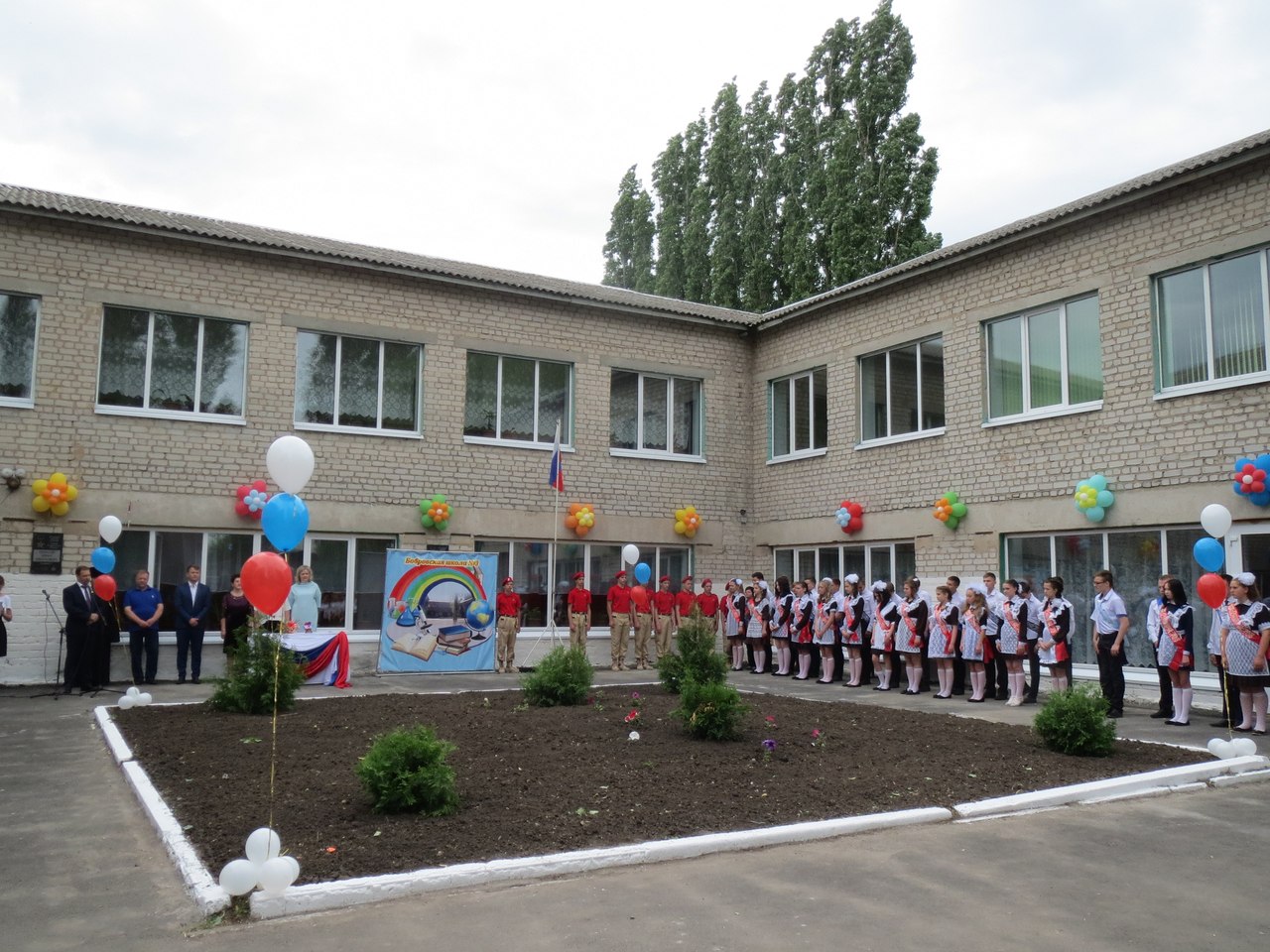 СОДЕРЖАНИЕ1. Общая характеристика учреждения.2. Особенности образовательного процесса.3. Условия осуществления образовательного процесса.4. Результаты деятельности учреждения, качество образования.5. Социальная активность и внешние связи учреждения.6. Финансово – экономическая деятельность.  7. Решения, принятые по итогам общественного обсуждения.8. Структурное подразделение детский сад.9. Заключение. Перспективы и планы развития.10. Приложения.         Муниципальное бюджетное общеобразовательное учреждение Бобровская средняя общеобразовательная школа №3 осуществляет свою деятельность на основе Лицензии 36Л01 № 0000984 от 26.12.2017, регистрационный № ДЛ-1179 и Свидетельства о государственной аккредитации 36А01 № 0000165 от 25.12.2017 регистрационный № Д - 2740. Учреждение расположено по адресу: 397704, Воронежская область, Бобровский район, город Бобров, улица Революционная, дом 149.Телефон: 8(47350) 4-75-01. Адрес сайта: www.bobrovskaya3.shkola.hc.ru. E-mail: b_sosh3@mail.ruФилиал: структурное подразделение детский сад МБОУ БСОШ №3.
Высшим органом управления является Управляющий совет школы.          На 1 сентября 2018/2019 учебного года в школе обучалось 231 учащийся в 11 класс – комплектах (диаграммы 1, 2) (Приложение 1). Школа работает в 1 смену, по пятидневной учебной неделе. Продолжительность учебного года не менее 35 недель, в 1 классе – 33 недели. Продолжительность каникул в течение учебного года не менее 30 календарных дней, для обучающихся в первых классах – дополнительные недельные каникулы. В школе соблюдаются требования санитарно-гигиенических норм. Продолжительность перемен не менее 10 минут, 2 большие перемены по 15 минут. Охрана школы днем осуществляется на договорной основе, в ночное время -  школьными сторожами, оборудована кнопка тревожной сигнализации, установлена пожарная сигнализация. По плану проводятся практические занятия со всеми школьниками по отработке планов эвакуации с вызовом пожарного караула.         Под руководством заместителя директора по воспитательной работе работает группа диагностики здоровья (Приложение 2). Создан банк данных по состоянию здоровья всех учащихся школы по данным медосмотров (Приложение 3), учителем физической культуры проводятся осенние и весенние обследования физических параметров здоровья (Приложение 4), социальный педагог ведет диагностику адаптации, тревожности, школьной мотивации, психических состояний, умственного развития. Кроме этого в школе работает учитель-логопед, который ведет коррекционные занятия в двух логопедических группах. Медицинская сестра	 школы ведет систематический контроль здоровья в классах.         Главными нашими партнёрами и помощниками в организации учебно-воспитательной работы являются родители.  Социальный состав родителей неоднороден (диаграмма 3, диаграмма 4).         На общешкольной конференции избирается Управляющий совет школы, в который  входят представители  от учредителя, общественности, педагогов, родителей, учащихся. Согласно «Положению об Управляющем совете школы» (Приложение 5), Уставу школы возглавляет Управляющий совет родитель, директор школы является сопредседателем. Работа по самоуправлению учащихся в школе становится все более заметной. Работа школьного Совета самоуправления особенно видна при подготовке и проведении коллективных творческих дел.  Учащиеся сами (конечно, при поддержке наставников) организуют и проводят многие школьные праздники, вечера, акции, чувствуют себя равноправными партнерами взрослых (Приложение 6). Ученики    издают школьную газету (Приложение 7), создали свой собственный сайт школы www.bobrovskaya3.shkola.hc.ru.           Огромный пласт работы в школе – это внеклассная работа по предмету: школьные олимпиады по основным предметам, начиная со 2 класса (Приложение 8), участие в интеллектуальных играх и конкурсах, в месячниках и предметных неделях, в проектно-исследовательской деятельности, в проведении школьной круглогодичной спартакиады (Приложение 9).          Школа признана региональной инновационной площадкой по направлению деятельности «Школа самореализации – территория успеха».         Учебный план школы составлен на основе базисного учебного плана общеобразовательных учреждений РФ и состоит из двух компонентов: инвариантной и вариативной. Учебный план предусматривает дифференциацию учебного процесса на всех этапах обучения (Приложение 10). Учебный план составлен с учетом запроса учащихся и их родителей, реализуется по 5-дневной учебной неделе на всех ступенях обучения в урочное и во внеурочное время (Приложение 11).         Охват школьников дополнительным образованием составляет 229 человека (99%): в самом общеобразовательном учреждении, в учреждениях культуры, в учреждениях спорта (Приложение 12). Процент охвата учащихся кружковой работой в школе возрастает (Приложение 13).         Помимо дополнительного образования школа оказывает и дополнительные услуги (подготовительные курсы от ВГАУ и ВГТУ, спецкурсы), предусмотренные лицензией на право их ведения.         В школе работают кружки и секции: «Сделай сам», «Звезды рядом», «Архитектура родного края», «Бисероплетение», «Вязание», «Техническое моделирование», «Это интересно знать», «Природа родного края», «Юный журналист», «Основы религиозной культуры и светской этики», «Волейбол», «Ручной мяч» и другие.  Осуществляется межведомственное взаимодействие школы с учреждениями: ДЮСШ, Ледовый дворец, РДК, библиотека, ЦРБ, пожарная часть, школа искусств.          Важнейшим направлением деятельности МБОУ БСОШ №3 является создание условий для обучения детей с проблемами здоровья. Ведётся целенаправленная работа по внедрению в учебно-воспитательный процесс здоровье сберегающих технологий и программ, поддерживается тесный контакт с работниками здравоохранения. Возможно, поэтому наблюдается снижение роста числа заболеваний желудочно-кишечного тракта у детей. Вместе с тем зафиксирован рост числа заболеваний органов дыхания (бронхиальная астма), органов зрения, опорно-двигательной системы (сколиоз, нарушение осанки) (Приложение 14). Показатели заболеваемости детей в структурном подразделении детский сад по итогам 2018/2019 учебного года значительно выше относительно предшествующих лет. Наблюдается рост бронхо - лёгочных заболеваний, ОРЗ, ангин (Приложение 15).         Охват детей специальным коррекционным образованием в школе составляет 100% от потребности. В МБОУ Бобровская СОШ №3 обучаются дети, как по программам общего образования, так и по специальным программам (Приложение 16).          В школе сформирована нормативно-правовая база, обеспечивающая реализацию экстерната, семейной и очно - заочной формы обучения. Статистические данные подтверждают востребованность данных форм обучения в зависимости от запроса родителей.         В течение трёх последних лет в микросоциуме школы отмечается снижение количества правонарушений среди школьников. На учёте в ПДН в 2016 году – 0,4%, в 2017 году – 0,1%, в 2018 году – 0,1%. Остается высоким количество правонарушений, связанных с употреблением спиртных напитков. Ежемесячно школой проводятся рейды в местах массового отдыха молодежи. В МБОУ Бобровская СОШ №3 в течение года функционирует целостная система позитивной профилактики учащихся: «Тепло наших сердец детям», «Протяни руку помощи», «Весенняя неделя добра», «Все краски творчества против наркотиков» (Приложение 17). Организация досуга детей «группы риска» находится в числе главных направлений воспитательной работы школы.          В школе эффективно реализуется программа «Одаренные дети». Результаты участия учащихся в школьных и районных олимпиадах, интеллектуальных играх, конкурсах демонстрируют одаренность наших учеников в различных сферах деятельности. Ежегодно наши ученики занимают призовые места в муниципальных предметных олимпиадах (Приложение 18).           В школе ежегодно имеются учащиеся, являющиеся районными стипендиатами. Стабильные результаты работы с одаренными детьми направляют школу на активизациюорганизации методической работы по распространению лучших образцов инновационнойобразовательной деятельности (Приложение 19).Школа имеет определенную материально - техническую базу. В школе функционируют: спортивный зал; тренажерный зал; библиотека с читальным залом; столовая на 90 посадочных мест; актовый зал; кабинет информатики; мастерские, кабинет кулинарии, швейного дела; 17 учебных кабинетов. Кроме кабинета информатики компьютеры установлены в библиотеке, приемной, кабинете завучей, в 17 учебных кабинетах. Школа имеет медиатеку, 16 ноутбуков,  30 компьютеров, 2 планшетных устройства, 1 IP-камеру, 2 телевизионные панели, 17 мультимедийных  проекторов, 8 интерактивных досок, видео и аудиотехнику, есть доступ в Интернет. Серьезно и основательно работники столовой занялись увеличением разнообразия блюд, улучшением качества питания. Сегодня в школе горячим питанием охвачено 90% учащихся. Медицинское обслуживание учащихся осуществляет один медицинский работник. Имеется медицинский кабинет.        Одной из важнейших задач школы является обеспечение безопасности обучающихся.Разработан паспорт безопасности; школа оборудована системой пожарной безопасности; в школе осуществляется охрана; установлена тревожная кнопка; систематически проводятся тренировочные занятия по эвакуации детей и сотрудников.         За последние годы в школе появляется все больше компьютеров. Показатель численности учащихся на один компьютер составляет 5 человек. Обеспеченность учебниками в МБОУ Бобровская СОШ №3 составляет 100%. Все учебники приобретаются за счет средств муниципального бюджета. Обеспеченность фонда художественной литературы в школьной библиотеке за последние годы составила 48% от имеющегося фонда, количество учебников на одного ученика в общем библиотечном фонде составляет 28 экземпляров.В коллективе трудятся 3 человека, которые награждены отраслевыми и государственными наградами. 78% педагогов имеют высшее образование, 22% среднее специальное (Приложение 20). Учителя постоянно совершенствуют свой профессиональный уровень: высшую квалификационную категорию имеют 6 человек; I – 8 человек, что составляет 61% (диаграмма 5). Курсовую подготовку за последние три года прошли 23 человека, что составляет 100 % от общей численности педагогических кадров (Приложение 21). Большинство учителей имеют стаж работы 20-30 лет (диаграмма 6). Средняя нагрузка учителей последние 3 года находится примерно на одном уровне и не велика.          За три года в школьном конкурсе «Учитель года» приняло участие 60 человек, в районном – 3. Два учителя одержали победу в районном конкурсе.          В школе работают квалифицированный учитель-логопед, учитель-дефектолог, педагог-психолог, социальный педагог, старшая вожатая, педагог-библиотекарь.        Уровень обученности за последние три года стабильный, по итогам 2018/2019 учебного года составил 100 %. Качество знаний: начальная ступень - 32%, основная ступень - 35%, старшая ступень – 45% (диаграмма 7).         За последние три года качество обучения учащихся остается стабильным, сокращается количество второгодников, увеличивается число обучающихся на «4» и «5» (Приложение 22). Практически в каждом выпуске школы имеются учащиеся, награжденные аттестатами особого образца. Похвальной грамотой награждено 3 человека, 12 выпускников школы учились на «хорошо» и «отлично» (диаграмма 8).          В 2019 году к прохождению ГИА в 9 классах было допущено 26 выпускников, которые сдавали математику и русский язык как обязательные предметы (диаграммы 9, 10). Обзор результатов показывает, что подавляющая доля выпускников справляется с большинством базовых заданий. Сведения об абсолютной и качественной успеваемости демонстрируют положительную динамику за последние 2 года.В 2019 году среди учащихся 4-7 классов были проведены Всероссийские проверочные работы (диаграмма 11), которые показали хорошие результаты.          Количество призовых мест различного уровня за 2018-2019 учебный год значительно увеличилось.  В этом году улучшилась результативность в спортивных соревнованиях (диаграмма 12).                                                 Социальными партнерами школы на протяжении более 10 лет являются предприятия ООО «ЭкоНиваАгро», ОАО «Геркулес», ООО «Агромир». Предприятия являются хорошими помощниками школы как в улучшении материально-технической базы, проведении ремонтных работ, так и в профориентационной деятельности. Школа с целью усиления воспитательной деятельности сотрудничает со многими учреждениями профессионального образования: Воронежский государственный аграрный университет, Воронежский технический университет, Бобровский аграрно-индустриальный колледж, ВОУК, Хреновской лесной колледж.          Развитие школы невозможно без устойчивого и гарантированного финансирования. Увеличилась доля расходов на образование в структуре местного бюджета. Средства бюджета складываются из федерального и муниципального финансирования. Значительно выросли за последние пять лет расходы на содержание одного обучающегося, воспитанника. Внебюджетные поступления составляют незначительную долю в расходах на образование и носят неустойчивый характер. Это средства, полученные в виде спонсорской помощи от родителей, шефских организаций, общественности. Учитывая экономическую ситуацию, в течение 2019 года была произведена работа по сокращению расходов, связанных с содержанием помещений, постоянный контроль за приборами учета коммунальных расходов.          Школой была размещена на сайте информация о решениях, принятых образовательным учреждением в течение учебного года. Ежегодно публичный доклад школы размещается на сайте школы. В структурном подразделении – детский сад МБОУ Бобровская СОШ №3 воспитываются дети от 1 года 6 месяцев до 7 лет. Группы формируются по одновозрастному принципу. В 2018-19 учебном году функционировали 4 группы:Вторая группа раннего возраста – 19 человекМладшая группа – 24 человекаСредняя/старшая группа – 28 человекПодготовительная группа – 37 человек. Каждая группа имеет свое название и визитную карточку.         В структурном подразделении детский сад  МБОУ Бобровская СОШ №3 реализуется основная образовательная программа структурного подразделения детский сад  МБОУ Бобровская СОШ №3 с учётом основной образовательной программы дошкольного образования «От рождения до школы» под редакцией Н.Е. Вераксы, Т.С. Комаровой, М.А. Васильевой, парциальных образовательных программ    Е.В. Колесниковой « От звука к букве» и «Математические  ступеньки», дополненных и переработанных в соответствии с ФГОС ДО  для   групп второго раннего возраста, второй младшей, средней группы и   старшей группы. Дошкольное образование в подготовительной группе продолжается по примерной общеобразовательной программе дошкольного образования «От рождения до школы» под ред. Н.Е. Вераксы, Т.С. Комаровой, М.А. Васильевой, по парциальной образовательной программе Е.В. Колесниковой «От звука к букве», по парциальной образовательной программе Е.В. Колесниковой «Математические ступеньки», которые переработаны и дополнены в соответствии с ФГТ.        Основными задачами структурного подразделения – детский сад МБОУ Бобровская СОШ №3 в 2018-19 учебном году являлись:1. Совершенствование работы с детьми дошкольного возраста по формированию экологических знаний и представлений основ экологической культуры. Продолжить формировать связанную речь у дошкольников как средство коммуникативного общения. А также формирование и развитие социально-нравственного аспекта личности ребенка посредством художественно-эстетического развития;2. Создание в каждой возрастной группе развивающей среды, способствующей физическому и интеллектуальному развитию детей в соответствии с ФГОС; 3. Улучшить новую форму планирования образовательной деятельности на основе современных инновационных образовательных технологий в ДОУ и внедрение новых форм работы с детьми соответствующую Федеральному государственному образовательному стандарту способствующему банка инновационных идей педагогов через ведения персональных сайтов.4 Формировать профессиональную компетентность педагогов в развитии коммуникативных способностей детей через театрализованную деятельность 5. Продолжать повышать профессиональный уровень педагогов, участвуя в различных конкурсах районного, краевого, всероссийского и международного уровнях. Обеспечить развитие кадровых условий в процессе внедрения ФГОС ДО через использование активных форм методической работы, внедрение развивающих педагогических технологий и форм работы с детьми, создание банка данных инновационных идей педагогов через ведения персональных сайтов и блогов. Улучшение построения образовательной деятельности на основе современных инновационных образовательных технологий в ДОУ.6. Решение вопросов финансирования и материально-технического обеспечения устойчивого функционирования ДОУ и программы его развития.7. Совершенствовать систему взаимодействия ДОУ с семьей на основе гуманно-личностного подхода. Активизировать участие родителей в жизни детского сада.  8.	 Продолжить использование вариативных развивающих образовательных программ, учитывающих индивидуальные особенности детей;9.	Создавать   условия для развития практики обучения по выбору.         В детском саду созданы условия для развития ребёнка дошкольного возраста и осуществления педагогического процесса, развития творческого потенциала педагогов, формирования психологического микроклимата.     Детский сад имеет центральное отопление, центральный водопровод, централизованную и местную канализацию. В ДОУ созданы условия по организации безопасности образовательного процесса и антитеррористической защищенности. Разработан паспорт безопасности.Детский сад имеет определенную материально - техническую базу. Помещения детского сада включают в себя 4 групповые комнаты, включая санузлы и буфеты. Общая площадь помещений - 727,6 кв. м., в которых осуществляется образовательная деятельность, в расчете на одного воспитанника - 2 кв. м. Площадь помещений для организации дополнительных видов деятельности воспитанников – 30 кв. м. Функционирует пищеблок, который оснащён всем необходимым оборудованием. Мебель в игровых комнатах соответствует возрастным особенностям воспитанников. Группы оснащены разнообразным игровым оборудованием, дидактическим материалом, учебными и наглядными пособиями. А также игровыми модулями, игрушками и игровыми пособиями. Группы оборудованы музыкальным центром, мультимедийным оборудованием, электронным фортепиано. Эстетично оформлены не только группы, но и весь интерьер детского сада. В настоящее время в дошкольном учреждении в состав информационно - технической базы входят: 1 проектор, 1 экран, 3 компьютера, 1 музыкальный центр, 1 телевизор, у каждого воспитателя есть свои личные ноутбуки, имеется медиатека, есть доступ в Интернет. Прогулочные детские участки оборудованы игровыми объектами. Пополнена библиотека детского сада методической и детской художественной литературой. Получен спортивный и игровой инвентарь для всех возрастных групп. Для введения детей в социум создана развивающая предметно -пространственная среда, создаваемая с учетом требований ФГОС. Дети имеют свободный доступ к игровому, спортивному оборудованию, к средствам для свободной изобразительной деятельности.  Предметно-пространственная среда в 2018-19 учебном году дополнена методическими пособиями, играми, оборудованием для детей всех групп.   В наличии: методический кабинет, кабинет логопеда, в каждой группе оборудована музыкальная зона для проведения   музыкальных занятий, физкультурные занятия проходят в группах и на свежем воздухе на оборудованных площадках. В 2018-19 учебном году отмечена положительная динамика, активность и творчество педагогов в создании игровой и развивающей предметной среды в группах. В этом помогли проводимые в детском саду смотры-конкурсы «На лучший уголок экспериментальной деятельности», «На лучший уголок безопасности», ежемесячно воспитатели оформляют тематические зоны, согласно плану работы детского сада.На территории детского сада для каждой возрастной группы   есть отдельный игровой участок, на котором размещены: песочницы, малые игровые и спортивные постройки. Прогулочные площадки, обеспечивают физическую активность и разнообразную игровую деятельность воспитанников на прогулке. Обновление оборудования прошло в 18 году, построены: теневой навес, спортивная горка, качели, беседка, песочницы.  Силами родителей в весеннее и осеннее время проходили субботники по благоустройству детских площадок для игр. Для проведения физкультурно - оздоровительных видов деятельности оборудована спортивная площадка. Для развития и укрепления здоровья детей администрацией была проведена работа: контроль за правильной организацией питания, сна, подъема, проведением утренней гимнастики и гимнастики после сна, физкультурными занятиями, подвижными и спортивными играми, физкультминутками, а также контроль здоровье сберегающей среды в ДОУ и сенсорно-развивающей среды. Проводилась плановая диспансеризация детей врачами специалистами Бобровской РБ. Оформлена зона релаксации. Проведены консультации для педагогов и родителей, которые представлены в уголках для родителей и в методкабинете. Для вновь поступивших детей в адаптационный период соблюдались правила приёма детей с записью в тетрадях здоровья, мягкое приучение ребенка к установленному режиму, постепенный переход к закаливающим процедурам, приучение к правилам личной гигиены.  Спортивные праздники и развлечения прошли согласна утверждённого плана. Реализация двигательного режима выполнялась педагогами в полном объеме. Под руководством заместителя директора по дошкольному воспитанию работает группа диагностики здоровья. Случаев травматизма в отчетном учебном году нет. Сравнительный анализ заболеваемости воспитанников свидетельствует об увеличении количества детодней, пропущенных по болезни во второй группе раннего возраста   и уменьшении заболеваемости детей дошкольного возраста.  Наблюдается рост заболеваний дыхательной системы, ОРЗ. С целью обеспечения полноценного сбалансированного питания детей питание осуществляется по «Примерному 10 дневному меню», включающее в себя все группы витаминов и микроэлементов, укрепляющих иммунитет и способствующих нормальному развитию детского организма с обязательной витаминизацией третьих блюд. Важной задачей является формирование у детей рационального пищевого поведения, привитие им навыков здорового питания, правильных вкусовых предпочтений, воспитание культурно-гигиенических навыков и навыков самообслуживания во время приёма пищи.В структурном подразделении – детский сад МБОУ Бобровская СОШ №3 в 2018-19 учебном году укомплектовано кадрами 98% работников, из них 7 педагогов: 4 из которых имеют высшее образование, 2 педагога имеют 1 квалификационную категорию, 1 человек - ВКК. Аттестовано в 2018-19 учебном году на первую квалификационную категорию - 1 чел. Педагоги повышают свой профессиональный уровень через самообразование, семинары, открытые просмотры образовательной деятельности, методические объединения, курсы повышения квалификации, аттестацию. В 2018-19 учебном году прошли повышение квалификации по применению в образовательном процессе федеральных государственных образовательных стандартов в общей численности педагогических и административно-хозяйственных работников - 1 чел.  Коллектив педагогов разновозрастной: в возрасте до 30 лет – 4 чел., в возрасте от 55 лет – 2 чел., педагогический стаж работы которых составляет: до 5 лет – 1 чел., свыше 30 лет – 1 чел. У каждого педагога разработана и используется в работе рабочая программа, имеется необходимая документация. Воспитательно- образовательный процесс в ДОУ осуществляется как в групповых комнатах, зонах релаксации, кабинетах для дополнительных занятий, так и на уличных детских участках. В группах уютно, комфортно, организованы специальные зоны для различных видов деятельности детей. Учебный план структурного подразделения детский сад составлен на основе Приказа Министерства образования и науки Российской Федерации от 30.08.2013г. №1014 «Об утверждении порядка организации и осуществления образовательной деятельности по основным общеобразовательным программам дошкольного образования» и состоит из двух компонентов: инвариантной (обязательной) и вариативной (формируемой участниками образовательных отношений) части. Учебный план реализуется по 5-дневной учебной неделе во всех группах. В структурном подразделении детский сад МБОУ Бобровская СОШ №3 осваивают программу дошкольного образования дети, как по основным программам общего образования, так и по адаптированным программам. Образовательная деятельность в детском саду состоит из следующих составляющих: организованная образовательная деятельность; образовательная деятельность в режимных моментах; самостоятельная деятельность; взаимодействие с семьей. Как вариативные формы непосредственно-образовательной деятельности по пяти образовательным областям педагоги применяют краткосрочные образовательные практики - это организованная совместная деятельность, причем, имеющая конкретный образовательный результат или несколько вариантов конечного продукта, а также это практика – исследование или конкретный опыт, конкретный навык. Наши педагоги разработали и внедрили в практику ещё и КОПы по знакомству   с профессиями и проводят их по запросу родителей и утверждённому графику. В целях обеспечения комплексного подхода к оценке итоговых и промежуточных результатов освоения основной общеобразовательной  программы, на основании Федеральных государственных требований к структуре основной общеобразовательной программы дошкольного образования, утвержденных Приказом Министерства образования и науки Российской Федерации от 17.10.2013 № 1155, Устава  муниципального бюджетного  образовательного учреждения Бобровская СОШ №3, положения  о структурном подразделении детский сад был проведен мониторинг освоения  основной общеобразовательной  программы по образовательным областям.   Анализ результатов показал, что уровень овладения детьми необходимыми знаниями, навыками и умениями по всем образовательным областям, а также уровень развития интегративных качеств воспитанников соответствует возрасту. По результатам контрольных измерителей дети показали положительный результат усвоения программного материала в диапазоне 90-93% (в зависимости от возрастной группы).          В рамках реализации плана методической работы в 2018-19 учебном году были проведены педагогические советы на различные темы, заседания методического объединения воспитателей, семинары  на тему «Здоровье сберегающие компоненты в работе с дошкольниками», «Психолого - педагогическое сопровождение организации образовательного процесса в условиях внедрения ФГОС ДО», «Использование новых инновационных образовательных технологий в ДОУ»; смотры - конкурсы:  «Готовность групп к новому учебному году», «Лучшая физкультурно - игровая зона», «Лучший уголок экспериментальной деятельности», «Зимняя сказка», «Конкурс мультимедийных презентаций «Мультимедийная мозаика». В рамках контроля проведены тематические проверки: «Применение инновационных здоровье сберегающих технологий в работе с детьми», «Эффективность использования новых образовательных технологий в условиях реализации ФГОС ДО», «Организация физкультурно - игровой деятельности детей на прогулках». В целях более детального освещения методической темы детского сада воспитателями были сформулированы темы самообразования с учётом требований ФГОС ДО. По темам самообразования воспитатели представили мультимедийные презентации в виде выступлений на педсоветах, методических днях. ЗД по ДВ был организован мастер - класс и методический дайвинг для педагогов по вопросам сопровождения и введения ФГОС ДО. Освещены следующие вопросы: «Особенности педагогической деятельности по внедрению ФГОС ДО», анкетирование «Выявление профессиональных затруднений педагогов в период перехода на ФГОС ДО», «Информационно - коммуникативные технологии в образовательной работе воспитателя», «Уровень компетенции педагога в применении ИКТ технологий». Педагоги активно изучали опыт внедрения ФГОС ДО в рамках своего детского сада, а также других ДОУ в качестве участников районных семинаров и методических объединений. Педагоги и воспитанники ДОУ активно участвуют во всех конкурсных мероприятиях на уровне района и за его пределами, за что были отмечены почетными грамотами и дипломами.   В детском саду эффективно реализуется программа «Одаренные дети». Результаты участия воспитанников в школьных и районных конкурсах, интеллектуальных играх, конференциях демонстрируют одаренность наших воспитанников в различных сферах деятельности. Воспитательная работа в детском саду ведётся согласно плану работы, дети участвуют в тематических занятиях, праздниках, акциях, посвящённых масленице, Дню защитника Отечества, Дню 8 марта, дню дошкольного работника, выпуску и переводу в следующую возрастную группу и другие. В рамках введения ФГОС ДО в детском саду идет реализация системы обучения и внедрения технологии проектно-исследовательской деятельности в образовательный процесс. Педагоги ДОУ совместно с детьми и их родителями в течение 2018-19 учебного года реализовали совместные проекты:1. Проект «Осень» - автор: воспитатель Дмитриева Ю.А.2. Проект «Наш детский сад» авторы: воспитатели Артемьева И.А. Бородинова Ю.В., Дорофеева Н.С.3. Проект «Свойства воды»» автор воспитатель Бородинова Ю.В.   4. Проект «Путешествие по сказкам» автор: воспитатель Болгова К.О. 5. Проект «Наш город» автор воспитатель Бородинова Ю.В.6. Проект «Играем в театр» автор воспитатель Дорофеева Н.С.7. Проект «Наша родина – Россия» автор: воспитатель Артемьева И.А.8. Проект «Звуковой светофор» автор: воспитатель Долгопятова Т.А.В рамках преемственности работы детского сада и школы, приоритетным направлением работы стала работа по программе «Скоро в школу!», разработанная МБОУ Бобровская СОШ №3. Так же разработана «Модель выпускника ДО» в соответствии с требованиями ФГОС ДО. Работа по программе преемственности проводилась с детьми всех групп в форме кружковой работы. Воспитанники с большим интересом посещали занятия программ кружковой работы, проводимые во вторую половину дня.  Анализ организации подготовки детей к школе в подготовительной к школе группе показал высокий уровень компетентности педагогов и мотивационную готовность дошкольников, поступающих в первый класс. Педагог подготовительной группы (Дмитриева Ю.А.) продемонстрировала высокий уровень организации самостоятельной деятельности детей по данному разделу, использование разнообразных методов и приёмов в работе, создала соответствующую предметно- развивающую среду в группе. Анализ планов воспитательно-образовательной работы с детьми показал, что работа с дошкольниками по воспитанию положительного отношения к школе (игры, беседы,занятия, экскурсии) проводятся в системе, с творческим подходом, продумана взаимосвязь с другими видами деятельности (продуктивная, игровая деятельность, чтение художественной литературы). Из беседы с детьми, наблюдений за их играми и самостоятельной деятельностью было выявлено наличие у дошкольников интереса, самостоятельности и активности, а также знаний детей о школе.         Учащиеся школы ведут шефскую работу с воспитанниками детского сада в качестве волонтёров. Разнообразят игровые формы работы, так в младшей группе проведён мастер-класс с книжкой –малышкой и органайзерами, изготовленными руками учеников 5-7 классов школы под руководством учителя технологии Кулешовой М.И. В старшей и подготовительной группах отряд волонтёров старшеклассников регулярно проводит соревнования   и игры под руководством старшей вожатой Фёдоровой О.А. Совместные мероприятия проходят в соответствии с утверждённым планом совместной деятельности детского сада и школы.Организация образовательного процесса ДОУ в 2018-19 учебном году на основе комплексно-тематического принципа с учетом интеграции образовательных областей позволила обеспечить единство воспитательных, развивающих и обучающих целей и задач; с учетом возрастных и индивидуальных способностей воспитанников, избегать перегрузки детей на необходимом и достаточном материале. Введение похожих тем в различных возрастных группах позволило обеспечить достижения единства образовательных целей и преемственности в детском развитии на протяжении всего времени пребывания ребенка в ДОУ. Промежуточный и итоговый мониторинг результатов освоения Программы показал целесообразность использования принятой в ДОУ модели образовательного процесса. Внедрение в образовательный процесс метода проектов, способствует развитию свободной творческой личности, делает образовательный процесс дошкольного учреждения открытым для активного участия родителей.  В целом структурное подразделение детский сад МБОУ Бобровская СОШ №3 в 2018-19 учебном году характеризуется стабильностью, динамикой, позитивностью, качественными изменениями во многих направлениях деятельности. Полученные данные позволяют сделать заключение о стабилизации ситуации и определяют пути развития:- Продолжить работу над единой методической темою в 2019 -20 учебном году: «Совершенствование системы взаимодействия ДОУ с семьей на основе гуманно-личностного подхода», в целях создания благоприятных условий для взаимодействия ДОУ и семьи и полноценного проживания ребенком дошкольного детства в условиях реализации ФГОС ДО.- 	 Продолжить использование вариативных развивающих образовательных программ, учитывающих индивидуальные особенности детей.- 	Создавать   условия для развития практики обучения по выбору.- 	Продолжить работать над   повышением профессионального уровня педагогов, участвуя в различных конкурсах районного, краевого, всероссийского и международного уровнях, а также в семинарах, конференциях и курсах повышения квалификации кадров, обеспечивать современное методическое обеспечение.- Улучшить новую форму планирования образовательной деятельности на основе современных инновационных образовательных технологий в ДОУ и внедрение новых форм работы с детьми соответствующую Федеральному государственному образовательному стандарту, способствующему созданию банка инновационных идей педагогов через ведения персональных сайтов.- Продолжить активизацию деятельности педагогов по созданию развивающей среды в ДОУ соответственно следующим принципам: 1. содержательно-насыщенной, 2. трансформируемой, 3. полифункциональной, 4. вариативной, 5. доступной, безопасной.  - Продолжать внедрять в процессе организованной деятельности по физической культуре игры с элементами спорта.  - Продолжать совместную работу с родителями по привитию здорового образа жизни, используя различные формы: фотовыставки, консультации, родительские собрания, организации совместных досуговых мероприятий и др. -продолжать работу по профилактике заболеваемости и укреплению здоровья детей. - Совершенствовать работу с детьми дошкольного возраста по формированию экологических знаний и представлений основ экологической культуры. - Продолжить формировать связанную речь у дошкольников как средство коммуникативного общения с использованием театрализованной деятельности.- Продолжить решение вопросов финансирования и материально-технического обеспечения для устойчивого функционирования ДОУ и программы его развития.ПриложенияДиаграмма 1. Распределение учащихся по ступеням обучения.Диаграмма 2. Всего учащихся.Приложение 1Формирование классов – комплектов.Диаграмма 3. Социальный состав родителей.Диаграмма 4. Сфера деятельности родителей.Приложение 2Хронические заболевания.Приложение 3Распределение учащихся по группам здоровья.Приложение 4Уровень физической подготовленности учащихся.Приложение 5Положение об Управляющем совете.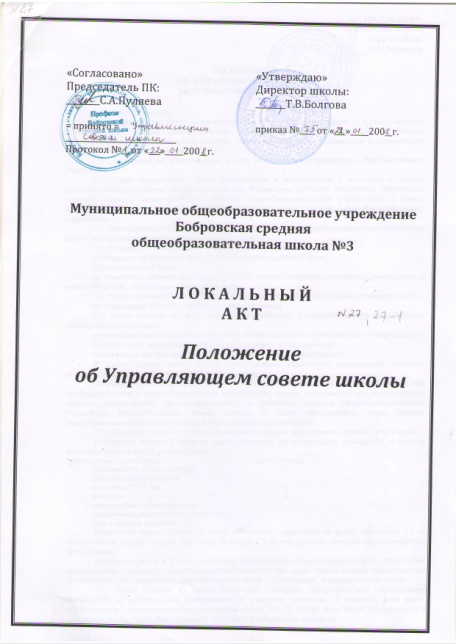 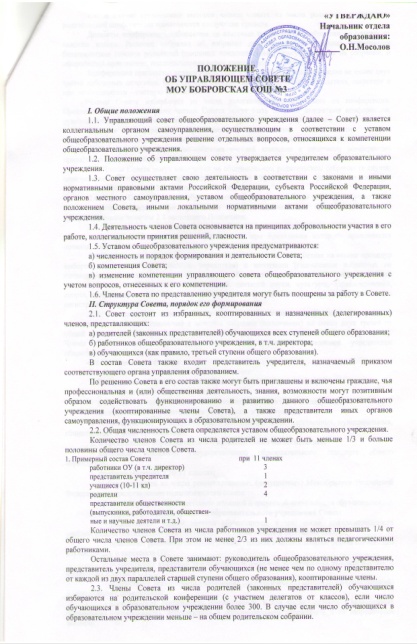 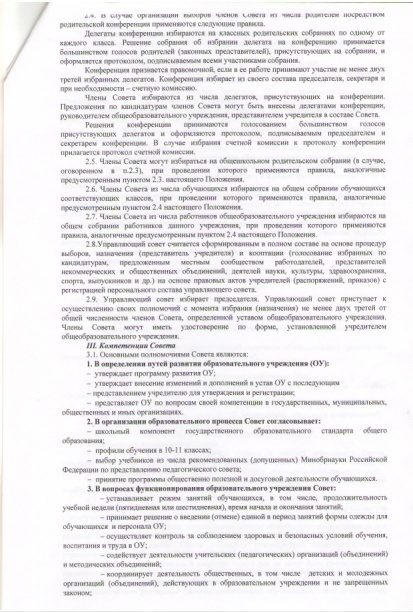 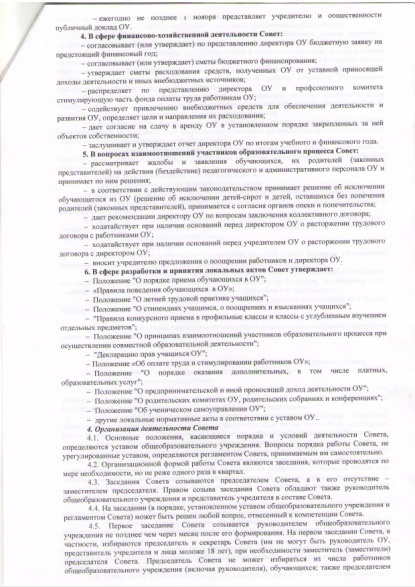 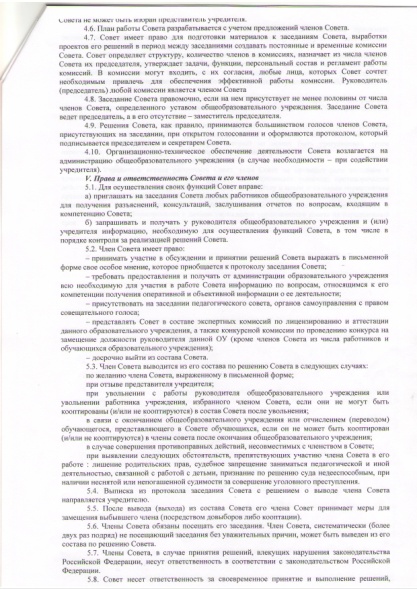 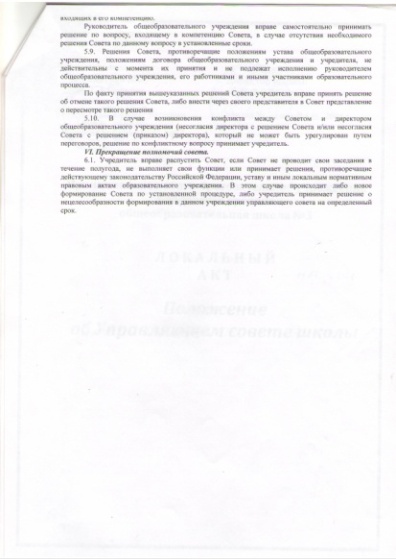 Приложение 6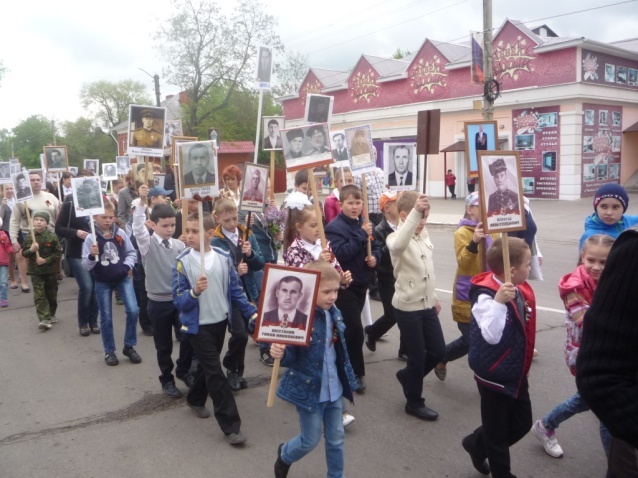 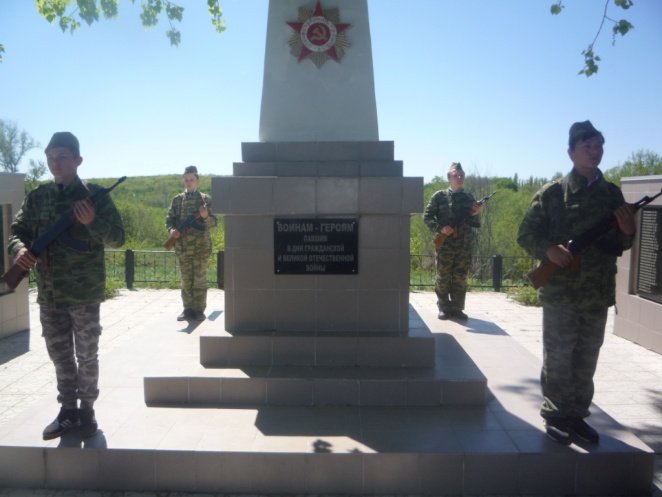 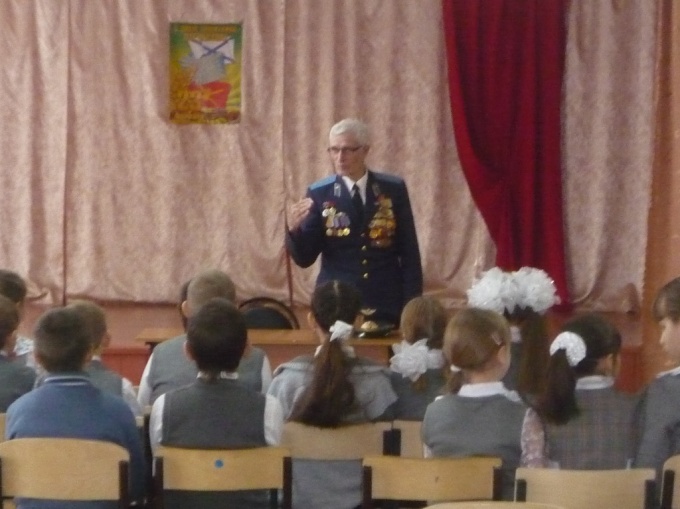 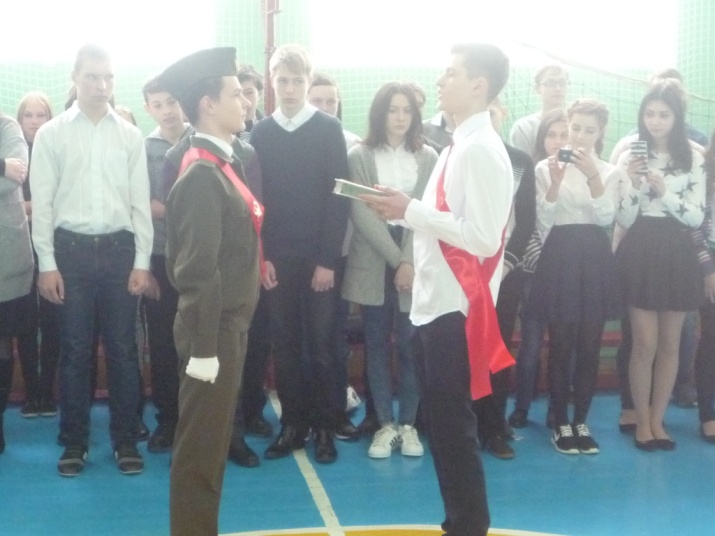 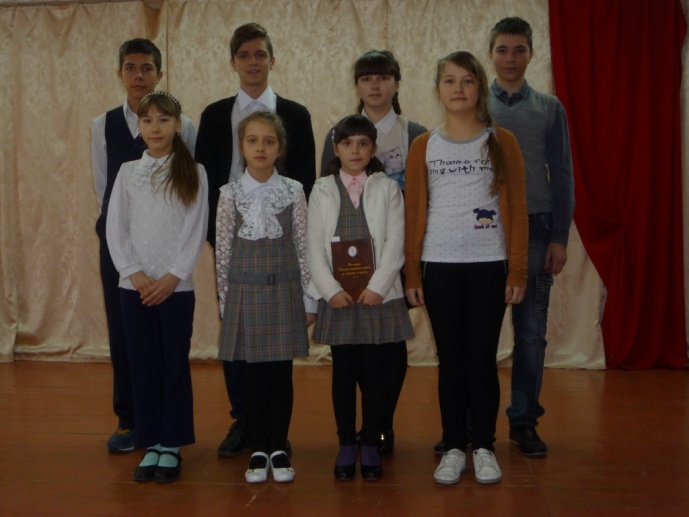 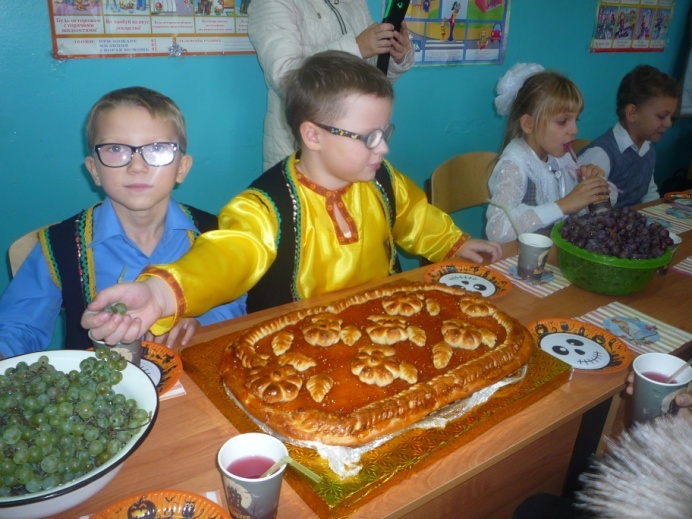 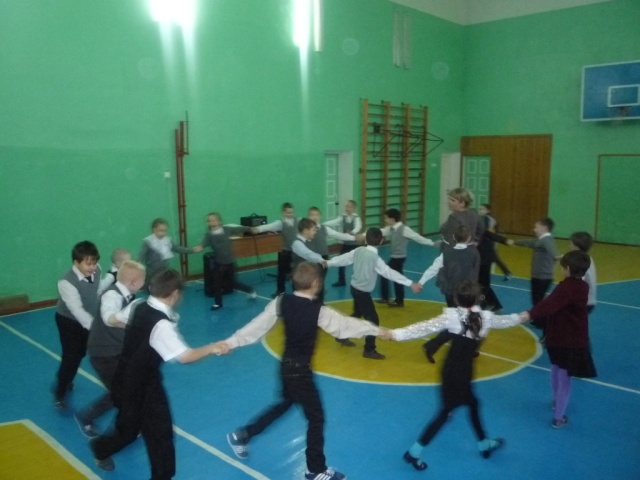 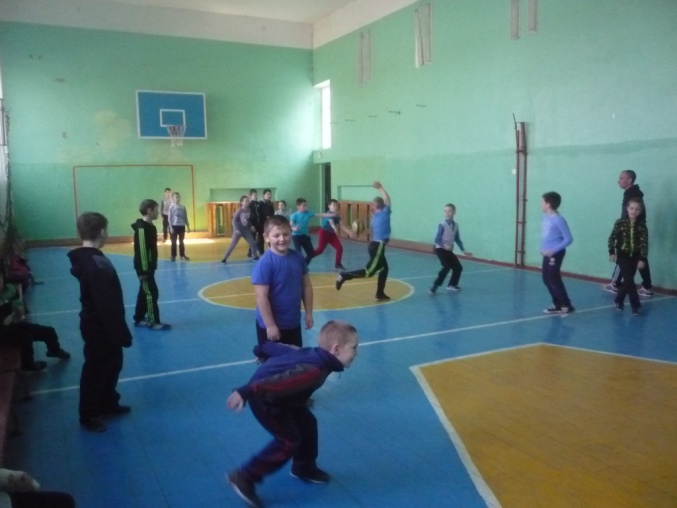 «Школьная жизнь»                                     	Газета муниципального бюджетного общеобразовательного учреждения       	Бобровская средняя  	общеобразовательная школа № 3                       Май 2019, №9    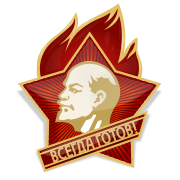 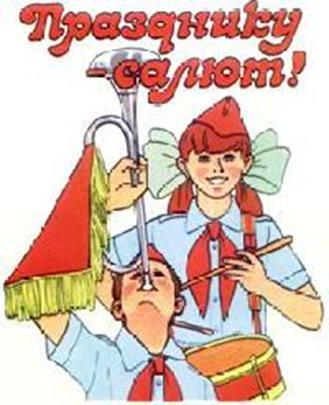 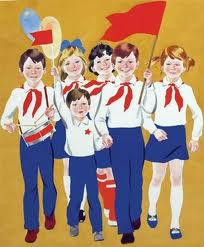 97-летиюпионерской детской организации посвящается…19 мая 2019 года исполнилось 97 лет со дня рождения пионерской организации. В 1922 году 2-я Всероссийская конференция комсомола приняла решение о повсеместном создании пионерских отрядов. В октябре 1922 года 5-й Всероссийский съезд РКСМ постановил объединить все пионерские отряды, организованные в разных городах России, в детскую организацию «Юные пионеры имени Спартака». 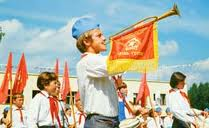 21 января 1924 года решением ЦК комсомола пионерской организации было присвоено имя В.И.Ленина. Этот день памятен и дорог не только многим вожатым, наставникам детского движения и по сей день работающим в детских организациях, но и людям старшего поколения, детство которых было пионерским.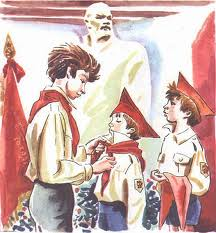 Приложение №7В пионерскую организацию принимались школьники в возрасте от 9 до 14 лет.  Приём производился индивидуально, открытым голосованием на сборе пионерского отряда или дружины. Вступивший в пионерскую организацию, на пионерской линейке давал торжественное обещание пионера Советского Союза: «Обещание 1922 года: Честным словом обещаю, что буду верен рабочему классу, буду ежедневно помогать своим трудовым собратьям, знаю законы пионеров и буду им повиноваться. Обещание 1924 года: 	Я, юный пионер СССР, перед лицом своих товарищей торжественно обещаю, что буду твёрдо стоять за дело рабочего класса в его борьбе за освобождение рабочих и крестьян всего мира. Буду честно и неуклонно выполнять заветы Ильича, законы и обычаи юных пионеров».  Коммунист, комсомолец или старший пионер вручал ему красный пионерский галстук и пионерский значок. Как правило, в пионеры принимали в торжественной обстановке во время коммунистических праздников в памятных историко-революционных местах, например, 22 апреля возле памятника В. И. Ленину.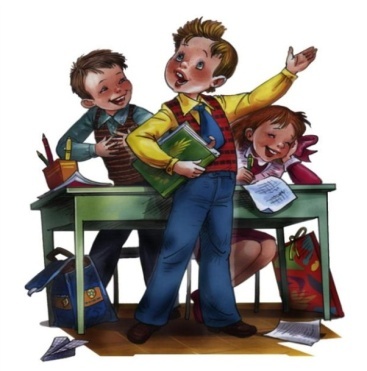 Девиз пионеров:«Пионер, к борьбе за дело Коммунистической партии Советского Союза будь готов!» — следует ответ: «Всегда готов!»Пионерская форма и атрибутикаВ обычные дни совпадала со школьной формой, дополнявшейся пионерской символикой — красным галстуком и пионерским значком. В торжественных случаях  надевалась парадная форма.Важнейшими пионерскими атрибутами были дружинное знамя, отрядные флажки, горн и барабан, которые сопровождали все торжественные пионерские ритуалы. В каждой пионерской дружине имелась пионерская комната, где хранились соответствующие атрибуты и проходили заседания совета дружины. В пионерской комнате, как правило, оформлялась ритуальная стойка с пионерскими атрибутами, ленинский уголок и уголок интернациональной дружбы. В школе и в классах пионерами выпускались и вывешивались рукописного оформления дружинные и отрядные стенгазеты.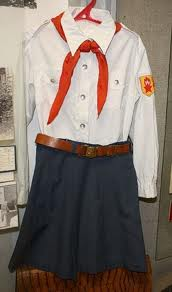 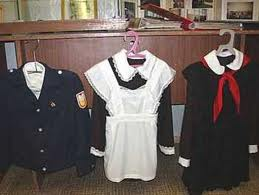 Чем занимались пионерыДети жили заботами своей страны. Они не ждали готовых предписаний и указаний - что делать, чем заниматься. Они знали, что их назвали пионерами, а это люди, которые не боятся трудностей, первыми прокладывают путь и их задача - помогать взрослым идти к светлому новому обществу. В те годы дорожили званием пионера и не быть принятым в организацию, считалось позором и личной трагедией. Пионерские отряды делали свое дело. Они воспитывали, дисциплинировали и в то же время, в них было интересно. Дети видели цель  учиться, чтобы приблизить светлое будущее. Только единицы оставались вне организации.С наступлением Великой Отечественной войны, пионеры стремились во всем помогать взрослым в борьбе с врагом, как в тылу, так и на фронте, в партизанских отрядах и в подполье. Пионеры становились разведчиками, партизанами, юнгами на военных кораблях, помогали укрывать раненых. За боевые заслуги десятки тысяч пионеров награждены орденами и медалями, четверо посмертно удостоены звания Героя Советского Союза — Лёня Голиков, Зина Портнова, Марат Казей и Валя Котик. Впоследствии погибшие пионеры были внесены в официальный список пионеров-героев.После окончания Великой отечественной войны пионеры занимались: в городе - сбором макулатуры и металлолома, посадкой зелёных насаждений, в сельских районах - выращиванием мелких домашних животных (кроликов, птиц). 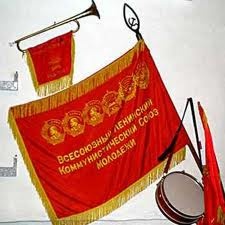 С 1955 года имена лучших пионеров стали заноситься в книгу почёта Всесоюзной пионерской организации имени В. И. Ленина. В 1990 году на Х всесоюзном слёте в Артеке Всесоюзная пионерская организация имени Ленина была преобразована в международный Союз пионерских организаций - Федерацию детских организаций. 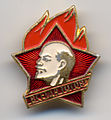 История пионерской организации МБОУ БСОШ №3Наша школа тоже не осталась в стороне от пионерского движения, хотя его организация имела свои особенности.Азовская начальная школа была построена в 1930 году.  И уже через 4 года в ней был создан первый пионерский отряд. Одной из первых пионерок того отряда была Шаталова Екатерина Ильинична. По её воспоминаниям у первых пионеров была своя форма – белая кофта, темная юбка и красные галстуки с зажимами.  Принимали в пионерскую организацию торжественно, приурочивая это событие, как правило, к 22 апреля – дню рождения вождя пролетариата В. И. Ленина. И хотя это время было трудное, и люди жили скудно, без особого материального достатка,  в семьях все равно находили средства для покупки пионерской формы, и ребята гордились своими пионерскими галстуками, нося их не только в школе, но и выходя на улицу по своим делам. Быть пионером считалось очень почетным, и принимали в ряды организации только самых достойных. Кстати, впоследствии сама Екатерина Ильинична вернулась работать учителем начальных классов в родную школу, и сама уже воспитывала в детях любовь к пионерской организации. Пионеры тогда были впереди во всех начинаниях – были лучшими на весенних субботниках, разбивали питомники, помогали старикам, собирали макулатуру и металлолом, шефствовали над младшими школьниками. Известны так же другие имена первых пионеров Азовской начальной школы: Пономарева Анна, Бздюкин Владимир, Губарев Николай, Степанов Николай, Михайлова Александра. Фото из архива школьного музеяПо-разному сложилась потом их судьба. О некоторых из них стало известно, благодаря работе поисковых пионерских отрядов  нашей школы ещё в семидесятые годы двадцатого века.  Стало известно, что после войны Пономарева Анна работала закройщицей где-то в Московской области, Бздюкин Владимир – стал офицером, Губарев Николай в 60-х гг. работал товароведом в Чукановском сельпо, а вот Михайлова Александра Константиновна работала библиотекарем в родной школе.Приняли так же  бывшие пионеры нашей школы участие и  в Великой Отечественной войне. Степанов Николай Андреевич погиб во время военных сражений в Белоруссии. Были пионерами и два Героя Советского союза – Квасов Иван Иванович и  Артемьев Иван Фомич, оба входили в тот самый первый пионерский отряд.Был среди первых пионеров и Черемухин Иван Петрович, после победы он работал в Хабаровске инженером на химическом заводе.Особо примечательна судьба Михаила Ивановича Касаткина - одноклассника Героя Советского союза Квасова И.И. Его отец был, так называемым «кулаком», и юный Михаил, подогретый большевистской пропагандой, славящей подвиг некоего «кулацкого сына» Павлика Морозова,  так же отказался от своего отца,  и вступил в первый пионерский отряд. Вскоре местный «Павлик Морозов» был избран за свою принципиальность командиром пионерского отряда.  Трудно судить по сегодняшним меркам людей тех далеких времен, у них были свои принципы, свои ценности, и сейчас нам непонятна логика подобного чудовищного поступка, но в те далекие и непростые времена  многие отказывались от своих родителей, в том числе и маршал Василевский.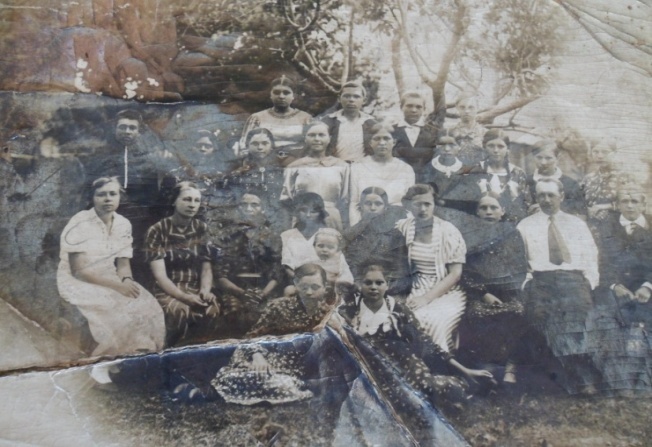  Сейчас Михаил Иванович  довольно известный в Воронежской области писатель и поэт. Его книга «Голгофа» одно из его наиболее читаемыхпроизведений. Он часто, пока позволяло здоровье, бывал в нашей школе,рассказывал о своей жизни, делился воспоминаниями о прожитом.   Первой пионервожатой в Азовской школе стала Пономарева Антонина Дмитриевна.  В свое время она сама была выпускницей начальной школы, и потом вернулась работать в родной коллектив. Когда началась война, Антонина Дмитриевна ушла на фронт. 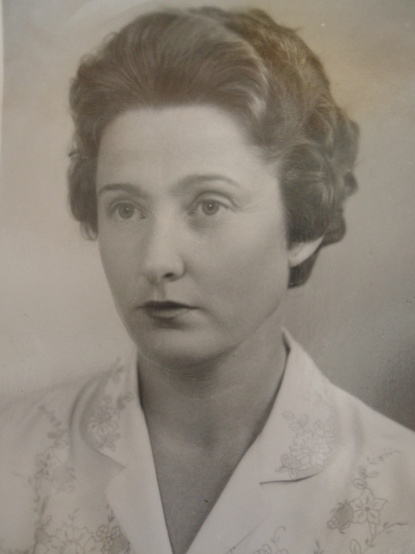 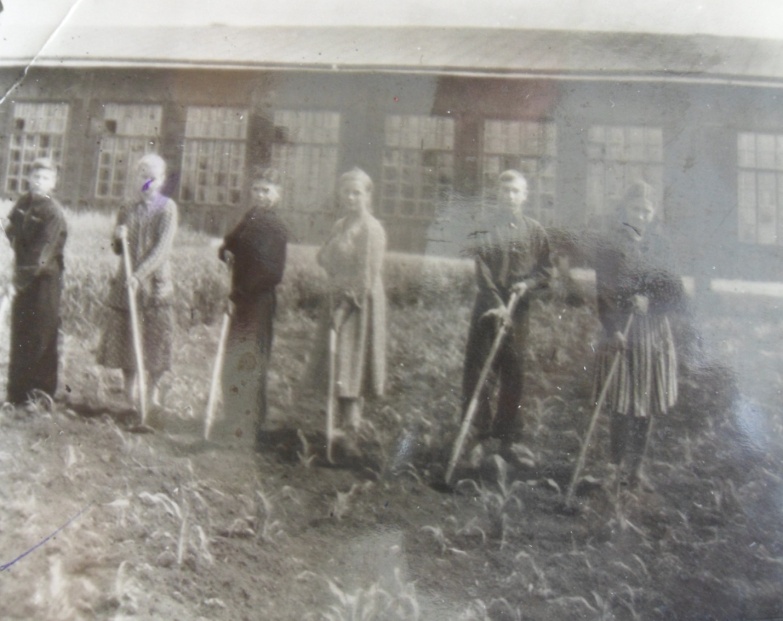 Свой боевой путь она прошла от Воронежа до Венгрии. После войны она стала учителем начальных классов в городе Харькове. На фото первая пионерская вожатая нашей школы Антонина Дмитриевна ПономареваВ 1968 году Антонина Дмитриевна  приезжала в Бобров, и встречалась с учениками нашей школы, поделившись своими воспоминаниями о далеких 30-х гг. А вот  Авдеев Василий Тихонович вступил в пионерскую организацию раньше всех, когда школа ещё строилась. Он организовал других пионеров помогать в строительстве здания. Дети  вместе со взрослыми  подвозили строительный материал, носили воду, замешивали глину. В 50-60-х гг. он работал учителем биологии в родной школе, и во многом благодаря его усилиям в 1956 году  возле школы был заложен питомник плодовых деревьев, в его работе так же принимала участие вся пионерская организация. Как жили пионеры той поры? Ходили в походы, помогали местным колхозам в прополке и сборе урожая. Все делали весело, с огоньком, не боясь трудностей и усталости. Тогда в таком темпе жила вся страна. На фото пионеры на разбивке плодового             питомника на территории школыПионерская организация боролась на присвоение школе имени Ивана Квасова, и добилась своего достижениями в учебе и труде. Пионерские сборы той поры были красочными. Яркие галстуки, синие или черные юбки и брюки, белые рубашки – обязательный атрибут пионерской формы той поры. На фото атрибуты пионерской организации Бобровской средней школы №3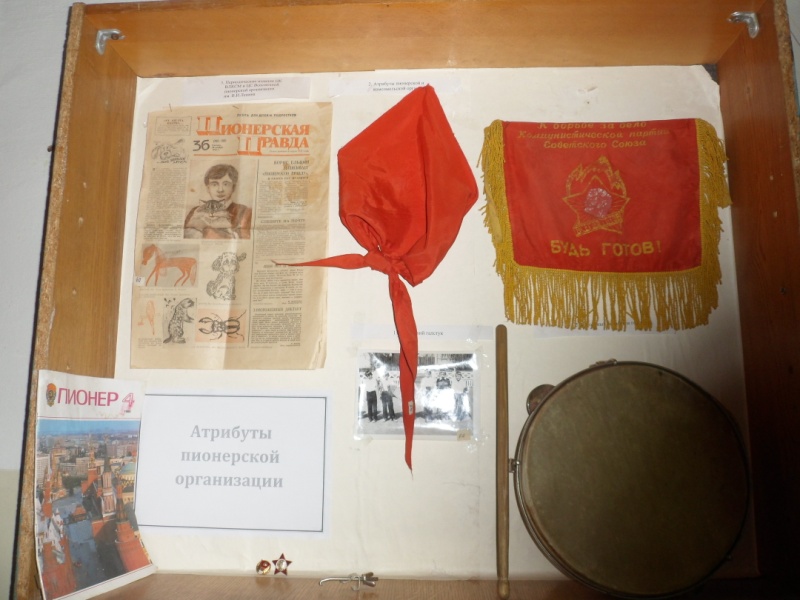 На сбор пионеров созывали звуки пионерского горна. Затем вносилось знамя школы и пионерского отряда и пионеры со вздернутыми в салюте руками рапортовали перед ним о своих достижениях, получали грамоты за хорошую учебу и спортивные победы.В школьном музее остались фотографии той поры – юные мальчишки и девчонки счастливо улыбаются в объектив фотокамеры. Их детство было по настоящему счастливым! 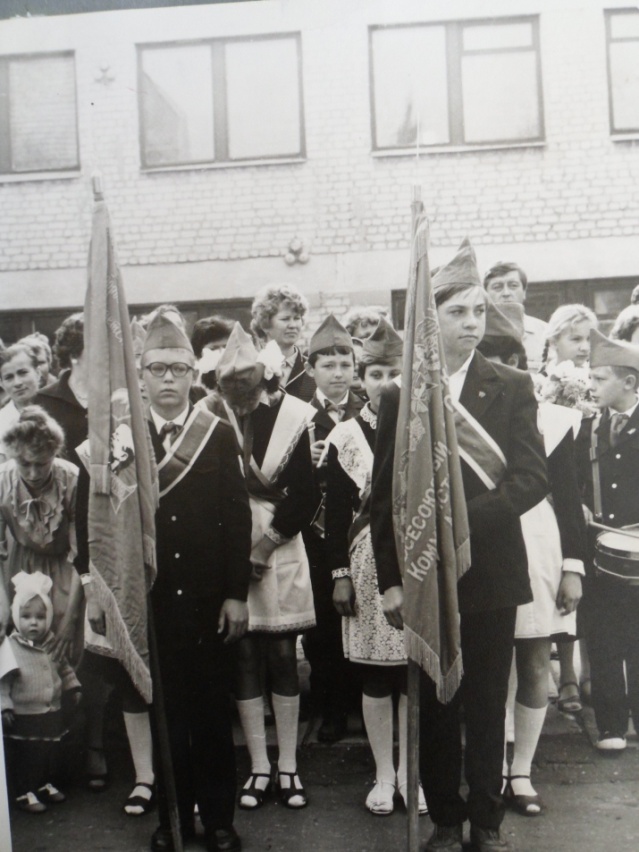 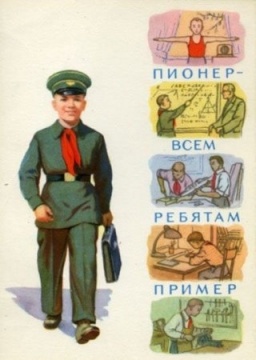 На фото пионерские сборы БСШ №3Пионерская организация сегодня…    Всесоюзная пионерская организация была распущена в начале 1990-х годов. Однако почти сразу же после роспуска в стране начались попытки возрождения пионерии. В настоящее время пионерские организации существуют во многих регионах России, и их численность составляет от нескольких десятков до десятков тысяч человек. 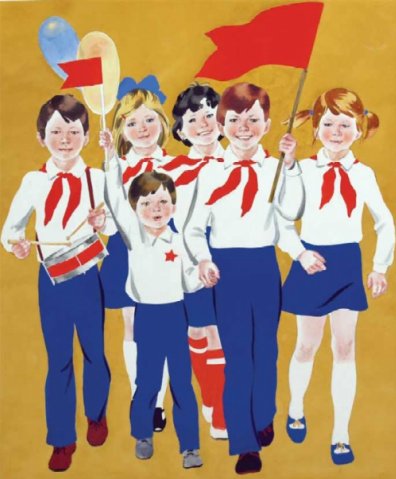 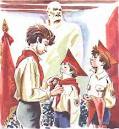  	Сегодня в нашей школе так же есть детская организация – «ООН – организация объединившихся надежд». Школьная Организация Объединившихся Надежд (ООН) – добровольная, общественная, самоуправляемая организация детей, подростков и взрослых, созданная на базе нашей школы с целью служения идеалам гуманного и демократического общества 23 ноября 1995г. ООН осуществляет свою деятельность на основе данного Устава и в соответствии с Законом «Об образовании», Международной конвенцией о правах ребенка, региональной концепцией воспитания школьниковДевиз ООН «Тебе, Россия, наш труд, наша верность и любовь!»Едиными символами школьной ООН являются трехконечный зеленый галстук, символизирующий связь трех ступеней организации, борющихся за внутреннюю чистоту личности и её связь с окружающим миром.Членами школьной организации может стать любой учащийся от 7 до 18 лет, признающий Устав, выполняющий правила и Законы организации.ООН принимает активное участие в общественной жизни не только школы, но и города, района и области. Мы стремимся быть в курсе всех событий и дел, которые происходят в нашей стране, поэтому не остались в стороне и от такого знаменательного события, как 90-летие нашей пионерской организации.  Мы, так же как и пионеры когда-то, стремимся вместе делать общее дело, участвовать в общественной жизни не только родной школы, но и района, области, да и всей страны. Мы считаем пионеров своими предшественниками, на которых нужно равняться и чей опыт общения необходимо использовать и в современном мире.Участие в акции «Каждой птичке кормушка»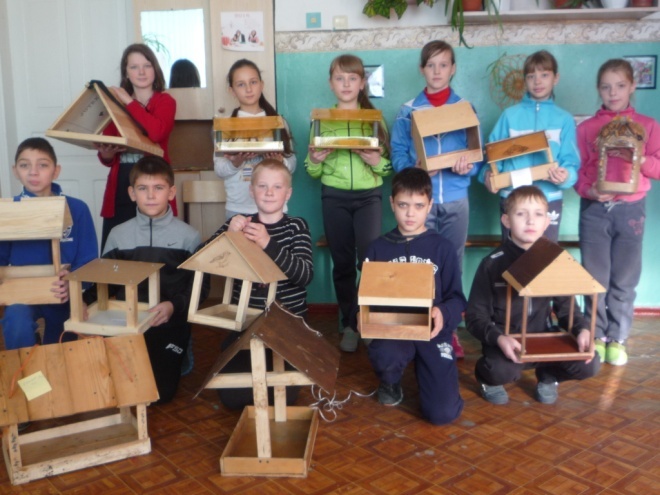 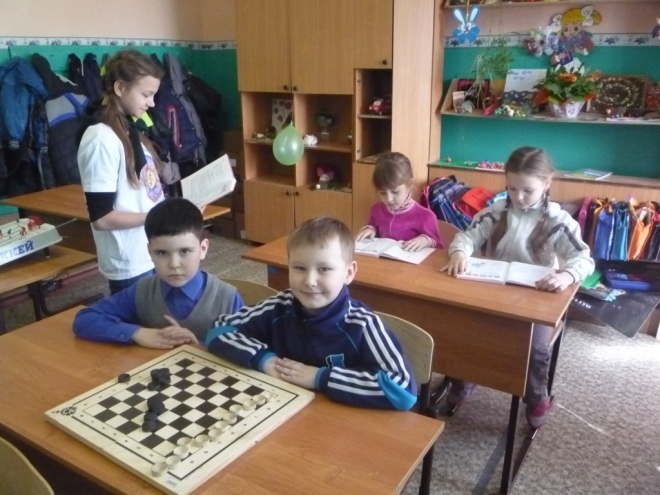 Проведение классного часа с младшими школьниками 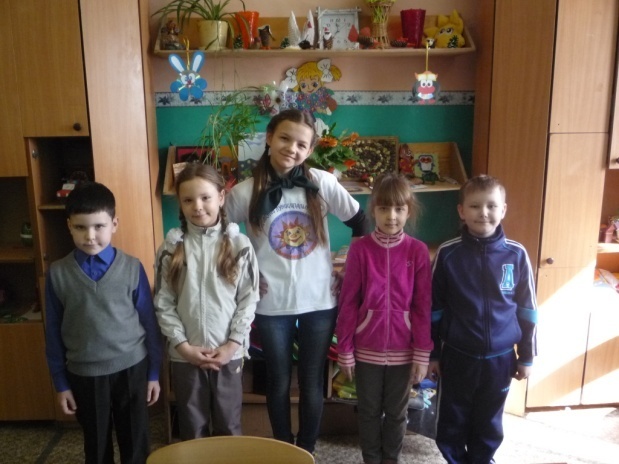 Проведение подвижных и развивающих игр с учащимися начальной школы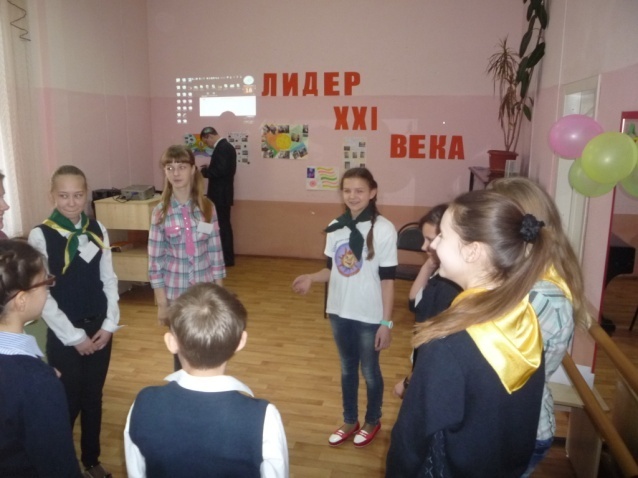 Участие в школе актива «Я – лидер!»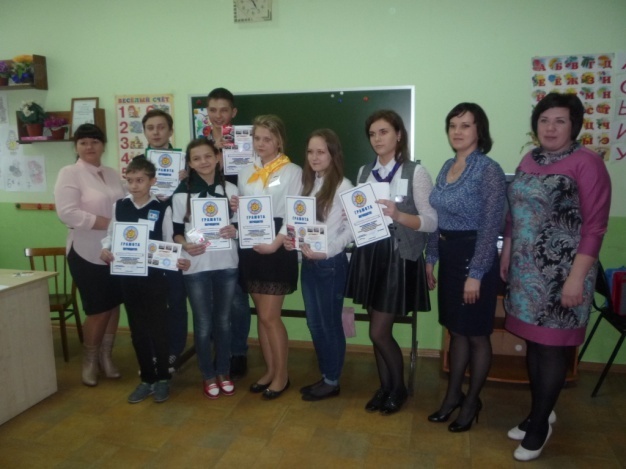 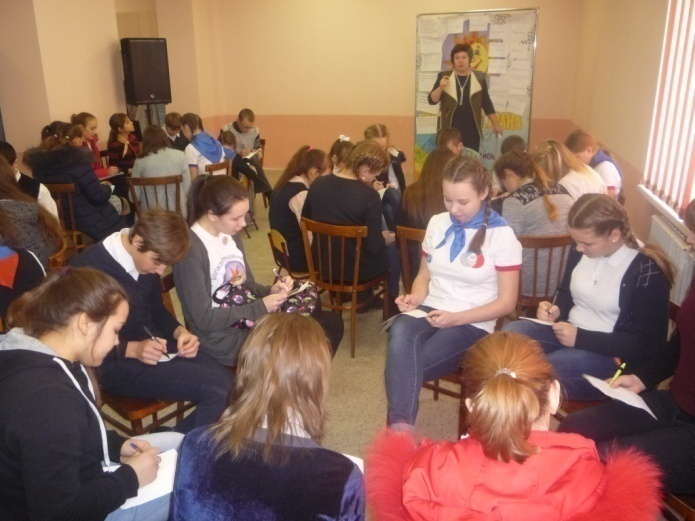 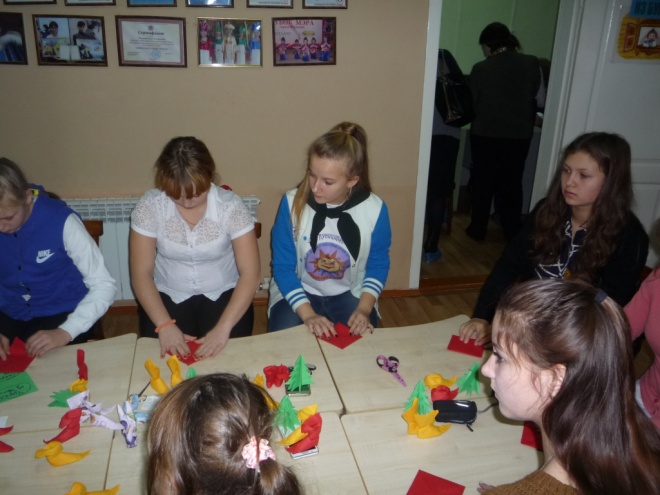 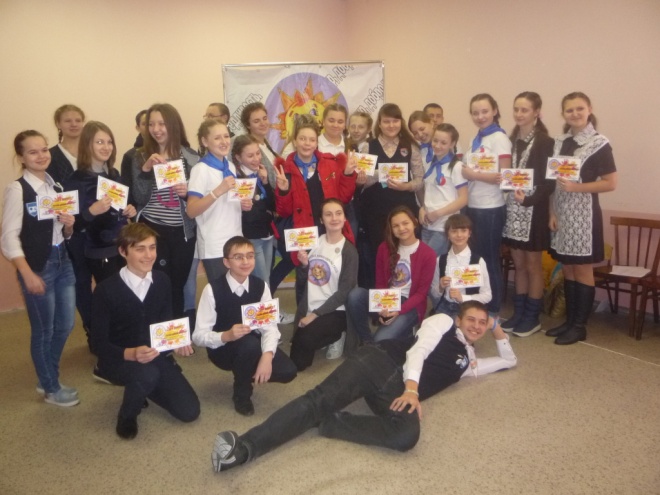 Участие в школе актива «Я – лидер!»Участие в районной акции 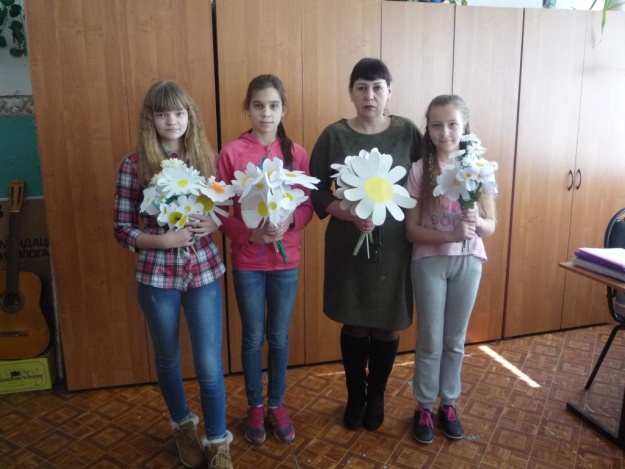 «Белая ромашка»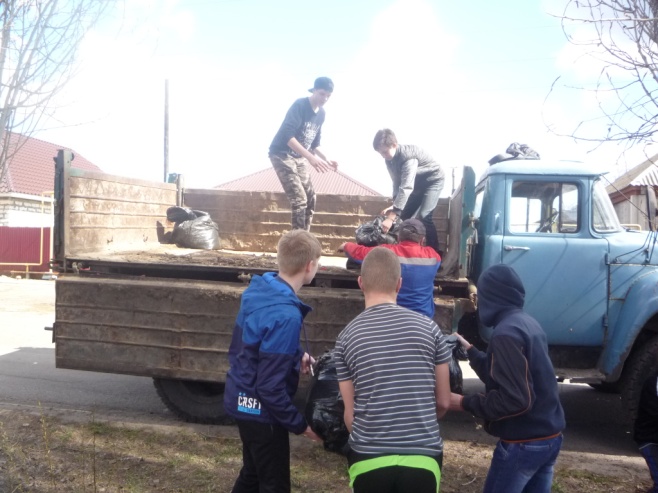 Участие в экологическом рейде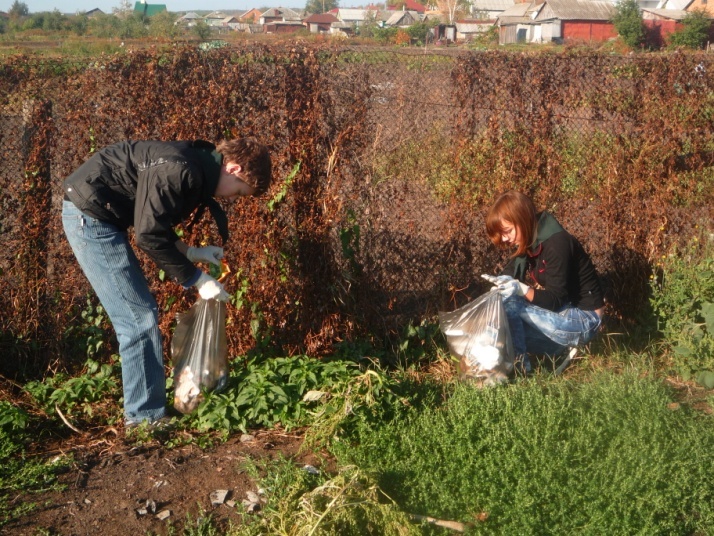 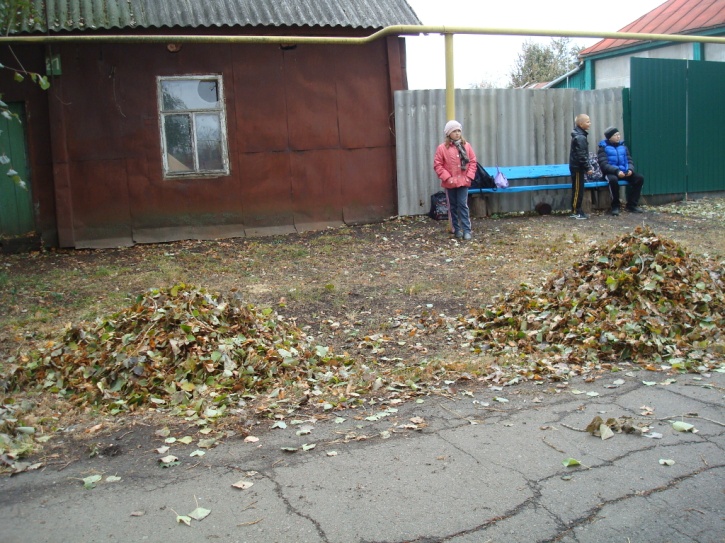 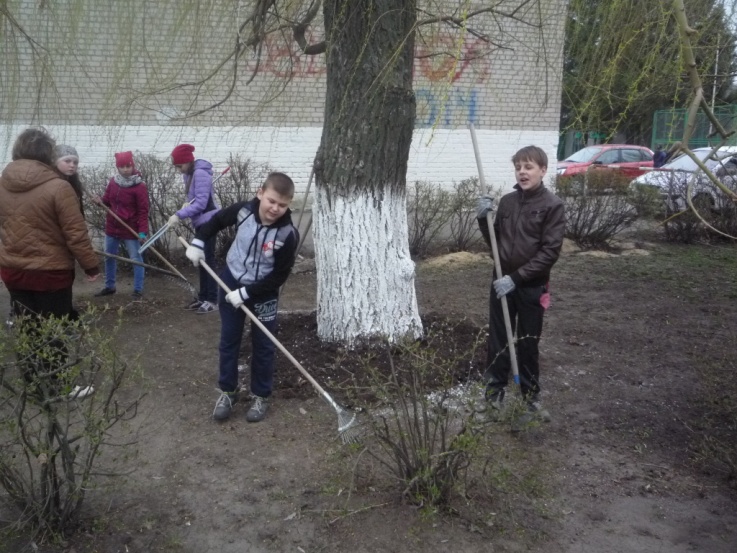 Итак, 19 мая 2019 года пионерской организации исполнилось 97 лет. Этот праздник объединяет не одно поколение россиян, граждан разных стран, людей родом из детства, мира фантазии, творчества, радости. И мы, учащиеся Бобровской школы №3 присоединяемся к поздравлениям бывших пионеров страны. Впрочем, бывших пионеров не бывает…. Приложение 8Результаты школьных олимпиадПриложение 9Участие в спартакиаде школьниковПриложение 10НАЧАЛЬНОЕ ОБЩЕЕ ОБРАЗОВАНИЕ1 класс2 - 4 классыОСНОВНОЕ ОБЩЕЕ ОБРАЗОВАНИЕ5 – 8  классы (ФГОС)9 классы (ФГТ)Индивидуальный учебный план среднего общего образования(на углубленном уровне реализуются предметы: физика)        (10-11 класс) на 2018/2020 учебный год                         Индивидуальный учебный план среднего общего образования(на углубленном уровне реализуются предметы: биология, химия)        (10-11 класс) на 2018/2020 учебный год       Индивидуальный учебный план среднего общего образования(на углубленном уровне реализуются предметы: биология)        (10-11 класс) на 2018/2020 учебный год    Индивидуальный учебный план среднего общего образования(на углубленном уровне реализуются предметы: биология, физика)        (10-11 класс) на 2018/2020 учебный год         СПЕЦИАЛЬНОЕ (КОРРЕКЦИОННОЕ) ОБРАЗОВАНИЕ VIII ВИДАПриложение 11ДОПОЛНИТЕЛЬНОЕ  ОБРАЗОВАНИЕСписок внеурочных и краткосрочных курсовСписок мастер-классов Список профессиональных пробПриложение 12 Охват учащихся дополнительным образованием.Приложение 13Охват учащихся дополнительным образованием.Приложение 14Соотношение доли детей, имеющих отклонения в здоровье.Приложение 15 Динамика роста заболеваемости у дошкольников.Приложение 16Количество детей-инвалидов, обучающихся в школе.Приложение 17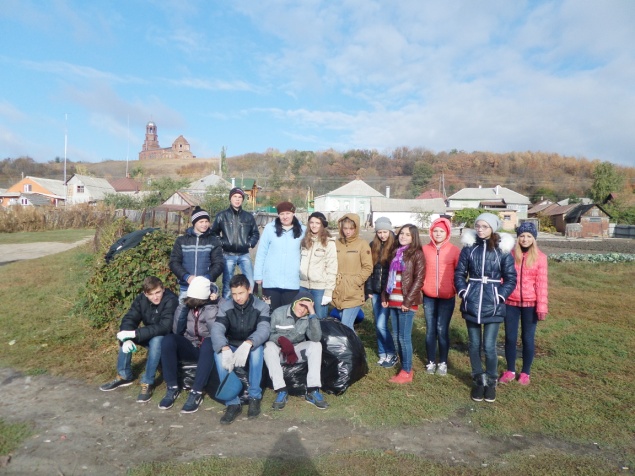 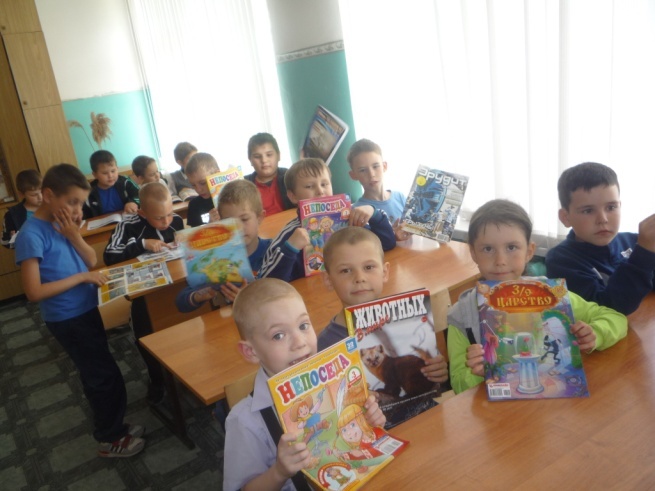 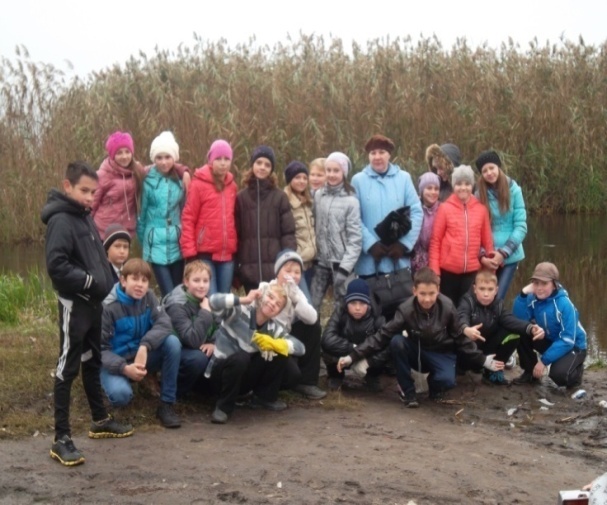 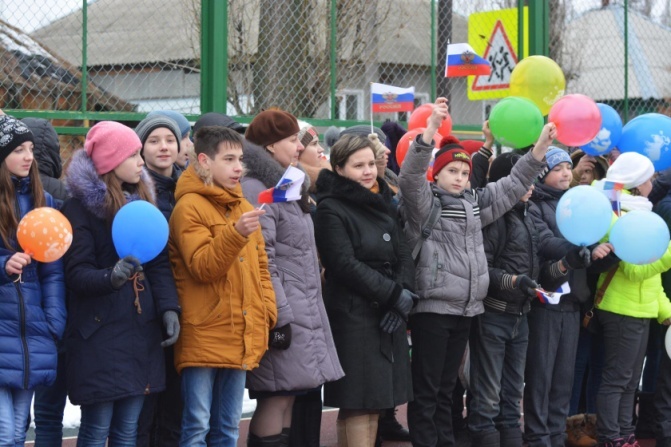 Приложение 18Количество мест, занятых в районных олимпиадах.Приложение 19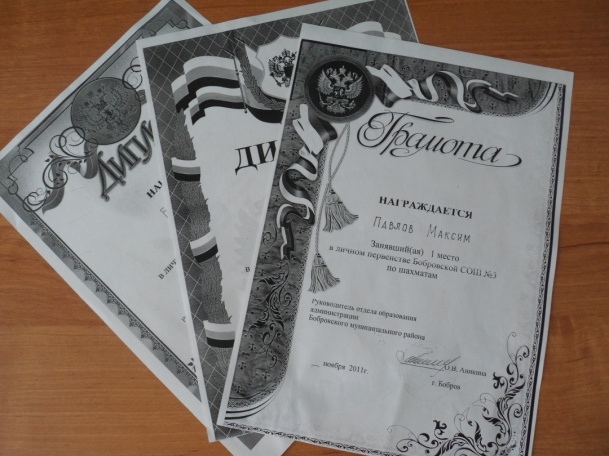 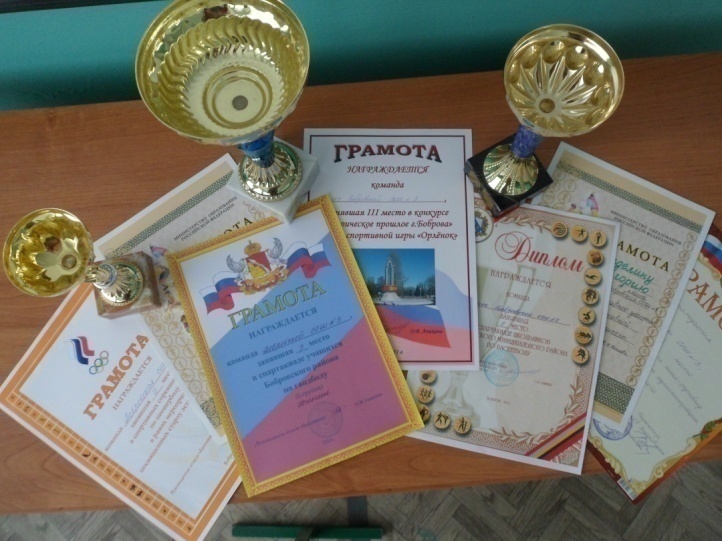 Приложение 20Образовательный статус педагогов.Диаграмма 5. Качественный состав педагогов по категориям.Приложение 21Охват курсовой подготовкой педагогических кадров.Диаграмма 6. Стаж работы.Диаграмма 7. Качество знаний.Приложение 22Уровень успеваемости.Диаграмма 8. Количество выпускников, обучающихся на «хорошо» и «отлично».Диаграмма 9. Результаты ОГЭ по русскому языку.Диаграмма 10. Результаты ОГЭ по математике.Диаграмма 11. Результаты Всероссийских проверочных работ.Диаграмма 12. Количество призовых мест в конкурсах и соревнованиях различных уровней.Ф.И.О. уч-сяФизические особенностиФизические особенностиФизические особенностиФизические особенностиФизические особенностиФизические особенностиФизические особенностиФизические особенностиФизические особенностиФизические особенностиФизические особенностиФ.И.О. уч-сяСкоростныеКоординационныеКоординационныеКоординационныеСиловыеСиловыеСиловыеВыносливостьВыносливостьВыносливостьГибкостьФ.И.О. уч-сяБег 30 м, 60 мЧелночный бегПоследовательное выполнениеБросок малого мяча в стандартную мишеньПрыжок в длину с местаЛазание по канатуПоднимание  туловища из положения «лежа на спине»6 – минутный бегКроссовый бег на 2 кмПередвижение на лыжах 2 кмНаклоны впередПредметОбщее количество участников школьного этапаКоличество участников школьного этапапо классамКоличество участников школьного этапапо классамКоличество участников школьного этапапо классамКоличество участников школьного этапапо классамКоличество участников школьного этапапо классамПредметОбщее количество участников школьного этапа3-4 класс5-6 класс7-8 класс9 класс10классАнглийский язык69-2027157Астрономия3----3Биология74-18301610География59-1128155Информатика31-710104Искусство (МХК)7----7История66-1929144Литература76-2028208Математика76101925157Обществознание68-11272010ОБЖ72-20271510Право14---95Русский язык84921251910Технология31-81067Физика30--15105Физическая культура68-1927148Химия23--9104Экология72-1830168Экономика7----7ВСЕГО93053211347224129Вид спортаПризовые местаКроссIVФутболIIIВолейболIIШахматыIIIГандболIПлаваниеIIIЛаптаIЛыжиIIIНастольный теннисIПредметные областиПредметные областиУчебные предметыКоличество часов в неделю по четвертямКоличество часов в неделю по четвертямКоличество часов в неделю по четвертямКоличество часов в год по четвертямКоличество часов в год по четвертямКоличество часов в год по четвертямВсегоПредметные областиПредметные областиУчебные предметыIIIIII-IVIIIIII-IVВсего Обязательная часть Обязательная часть Обязательная часть Обязательная часть Обязательная часть Обязательная часть Обязательная часть Обязательная часть Обязательная часть Обязательная частьРусский язык илитературное чтениеРусский языкРусский язык555453575161Русский язык илитературное чтениеЛитературное чтениеЛитературное чтение344272868119Иностранные языкиИностранный язык(английский)Иностранный язык(английский)0000000Математика и информатикаМатематикаМатематика444362868128Обществознание и естествознание (Окружающиймир)Окружающий мирОкружающий мир0220141832Основы религиозных культури светской этикиОсновы религиозныхкультур и светскойэтикиОсновы религиозныхкультур и светскойэтики0000000ИскусствоМузыкаМузыка0,5114,571728,5ИскусствоИзобразительноеискусствоИзобразительноеискусство0,5114,571727,5ТехнологияТехнологияТехнология111971732Физическая культураФизическая культураФизическая культура1339215180ИтогоИтогоИтого152121135147326608Часть, формируемая участниками образовательных отношенийЧасть, формируемая участниками образовательных отношенийЧасть, формируемая участниками образовательных отношенийЧасть, формируемая участниками образовательных отношенийЧасть, формируемая участниками образовательных отношенийЧасть, формируемая участниками образовательных отношенийЧасть, формируемая участниками образовательных отношенийЧасть, формируемая участниками образовательных отношенийЧасть, формируемая участниками образовательных отношенийЧасть, формируемая участниками образовательных отношенийМета предметный модуль «Введение в школьнуюжизнь»Мета предметный модуль «Введение в школьнуюжизнь»Мета предметный модуль «Введение в школьнуюжизнь»1515ОБЖОБЖОБЖ1616ИтогоИтогоИтого3131Максимально допустимая недельная нагрузкаМаксимально допустимая недельная нагрузкаМаксимально допустимая недельная нагрузка152121135147357639Предметные областиУчебные предметыКлассы, количество часов в неделюКлассы, количество часов в неделюКлассы, количество часов в неделюКлассы, количество часов в годКлассы, количество часов в годКлассы, количество часов в годКлассы, количество часов в годВсегооооПредметные областиУчебные предметы2342234ВсегооооОбязательная частьОбязательная частьОбязательная частьОбязательная частьОбязательная частьОбязательная частьОбязательная частьОбязательная частьОбязательная частьОбязательная частьРусский язык и литературное чтениеРусский язык5555132132132396Русский язык и литературное чтениеЛитературное чтение443310510570280Иностранные языкиИностранный язык (английский)2222707070210Математика и информатикаМатематика4444105105105315Обществознание и естествознание (Окружающий мир)Окружающий мир1,51,51,51,536,536,536,5109,5Основы религиозных культур и светской этикиОсновы религиозных культур и светской этики0011003535ИскусствоМузыка1111353535105ИскусствоИзобразительное искусство1111353535105ТехнологияТехнология111127272781Физическая культураФизическаякультура3333105105105315Итого часов, отведенных на обязательнуючастьИтого часов, отведенных на обязательнуючасть22,522,522,522,5650,5650,5650,51951,5Часть, формируемая участниками образовательных отношенийЧасть, формируемая участниками образовательных отношенийЧасть, формируемая участниками образовательных отношенийЧасть, формируемая участниками образовательных отношенийЧасть, формируемая участниками образовательных отношенийЧасть, формируемая участниками образовательных отношенийЧасть, формируемая участниками образовательных отношенийЧасть, формируемая участниками образовательных отношенийЧасть, формируемая участниками образовательных отношенийЧасть, формируемая участниками образовательных отношений«Учимся писать изложения»«Учимся писать изложения»434343129Метапредметный модуль «Математика – конструирование»Метапредметный модуль «Математика – конструирование»353535105«Юный книголюб»«Юный книголюб»353535105Метапредметный модуль «Моя малая родина»Метапредметный модуль «Моя малая родина»16161648«Бумагопластика»«Бумагопластика»88824ОБЖОБЖ0,50,50,50,517,517,517,552,5ИтогоИтого0,50,50,50,5154,5154,5154,5463,5Максимально допустимая недельнаянагрузкаМаксимально допустимая недельнаянагрузка232323238058058052415Предметные областиУчебные предметыКлассы, количество часов в неделюКлассы, количество часов в неделюКлассы, количество часов в неделюКлассы, количество часов в неделюКлассы, количество часов в годКлассы, количество часов в годКлассы, количество часов в годКлассы, количество часов в годВсегоПредметные областиУчебные предметы56785678ВсегоОбязательная частьОбязательная частьОбязательная частьОбязательная частьОбязательная частьОбязательная частьОбязательная частьОбязательная частьОбязательная частьОбязательная частьОбязательная частьРусский язык и литератураРусский язык5533175175105105560Русский язык и литератураЛитература332310510570105385Родной язык и родная литератураРодной языкДостижение планируемых результатов освоения данной предметной области обеспечивается за счет учебных часов, включенных в предметную область «Русский язык и литература»Достижение планируемых результатов освоения данной предметной области обеспечивается за счет учебных часов, включенных в предметную область «Русский язык и литература»Достижение планируемых результатов освоения данной предметной области обеспечивается за счет учебных часов, включенных в предметную область «Русский язык и литература»Достижение планируемых результатов освоения данной предметной области обеспечивается за счет учебных часов, включенных в предметную область «Русский язык и литература»Достижение планируемых результатов освоения данной предметной области обеспечивается за счет учебных часов, включенных в предметную область «Русский язык и литература»Достижение планируемых результатов освоения данной предметной области обеспечивается за счет учебных часов, включенных в предметную область «Русский язык и литература»Достижение планируемых результатов освоения данной предметной области обеспечивается за счет учебных часов, включенных в предметную область «Русский язык и литература»Достижение планируемых результатов освоения данной предметной области обеспечивается за счет учебных часов, включенных в предметную область «Русский язык и литература»Достижение планируемых результатов освоения данной предметной области обеспечивается за счет учебных часов, включенных в предметную область «Русский язык и литература»Родной язык и родная литератураРодная литератураДостижение планируемых результатов освоения данной предметной области обеспечивается за счет учебных часов, включенных в предметную область «Русский язык и литература»Достижение планируемых результатов освоения данной предметной области обеспечивается за счет учебных часов, включенных в предметную область «Русский язык и литература»Достижение планируемых результатов освоения данной предметной области обеспечивается за счет учебных часов, включенных в предметную область «Русский язык и литература»Достижение планируемых результатов освоения данной предметной области обеспечивается за счет учебных часов, включенных в предметную область «Русский язык и литература»Достижение планируемых результатов освоения данной предметной области обеспечивается за счет учебных часов, включенных в предметную область «Русский язык и литература»Достижение планируемых результатов освоения данной предметной области обеспечивается за счет учебных часов, включенных в предметную область «Русский язык и литература»Достижение планируемых результатов освоения данной предметной области обеспечивается за счет учебных часов, включенных в предметную область «Русский язык и литература»Достижение планируемых результатов освоения данной предметной области обеспечивается за счет учебных часов, включенных в предметную область «Русский язык и литература»Достижение планируемых результатов освоения данной предметной области обеспечивается за счет учебных часов, включенных в предметную область «Русский язык и литература»Иностранные языкиИностранный язык3333105105105105420Иностранные языкиВторой иностранный язык000000000Математика и информатикаМатематика550017517500350Математика и информатикаАлгебра003300105105210Математика и информатикаГеометрия0022007070140Математика и информатикаИнформатика001100353570Общественно –научные предметыВсеобщая история211170353535175Общественно –научные предметыИстория России01110353535105Общественно –научные предметыОбществознание111135353535140Общественно –научные предметыГеография112235357070210Основы духовно – нравственной культурынародов РоссииОсновы духовно – нравственной культуры народов России0,500017,500017,5Естественно – научные предметыФизика0022007070140Естественно – научные предметыХимия00020007070Естественно – научные предметыБиология112235357070210ИскусствоМузыка0,50,50,5017,517,517,5052,5ИскусствоИзобразительноеискусство0,50,50,5017,517,517,5052,5ТехнологияТехнология111135353535140Физическая культура и основы безопасности жизнедеятельностиОБЖ111135353535140Физическая культура и основы безопасности жизнедеятельностиФизическая культура222270707070280Итого часов обязательной частиИтого часов обязательной части26,5262830927,591098010503867,5Часть, формируемая участниками образовательных отношенийЧасть, формируемая участниками образовательных отношенийЧасть, формируемая участниками образовательных отношенийЧасть, формируемая участниками образовательных отношенийЧасть, формируемая участниками образовательных отношенийЧасть, формируемая участниками образовательных отношенийЧасть, формируемая участниками образовательных отношенийЧасть, формируемая участниками образовательных отношенийЧасть, формируемая участниками образовательных отношенийЧасть, формируемая участниками образовательных отношенийЧасть, формируемая участниками образовательных отношенийУчебный курс «Трудные вопросы орфографии»Учебный курс «Трудные вопросы орфографии»0,50,50,517,517,517,552,5Учебный курс «Лексическое богатство русского языка»Учебный курс «Лексическое богатство русского языка»0,517,517,5Учебный курс «Основы финансовой грамотности»Учебный курс «Основы финансовой грамотности»0,50,50,50,517,517,517,517,570Учебный курс «Историческая личность»Учебный курс «Историческая личность»0,517,517,5Учебный курс «Хочу подтянуться по математике»Учебный курс «Хочу подтянуться по математике»0,50,517,517,535Учебный курс «Ткачество»Учебный курс «Ткачество»0,517,517,5Учебный курс «Пропедевтика физики»Учебный курс «Пропедевтика физики»0,517,517,517,552,5Учебный курс «Физический калейдоскоп»Учебный курс «Физический калейдоскоп»0,5Учебный курс «Лаборатория волшебных экспериментов»Учебный курс «Лаборатория волшебных экспериментов»0,5Учебный курс «Театральный сундучок»Учебный курс «Театральный сундучок»0,517,517,5Учебный курс «Занимательная археология»Учебный курс «Занимательная археология»0,258,758,75Учебный курс «История оружия»Учебный курс «История оружия»0,258,758,75Учебный курс «История рыцарства»Учебный курс «История рыцарства»0,258,758,75Учебный курс «Моя родословная»Учебный курс «Моя родословная»0,258,758,75Учебный курс «Краеведение»Учебный курс «Краеведение»0,5Учебный курс «Подвижные игры»Учебный курс «Подвижные игры»111135353535140Итого часов части, формируемой участниками образовательных отношенийИтого часов части, формируемой участниками образовательных отношений2,544387,5140140105472,5Всего часов по учебному плануВсего часов по учебному плану2930323310151050112011554340Максимально допустимая нагрузкаМаксимально допустимая нагрузка2930323310151050112011554340Учебные предметыКоличество часов в неделюКоличество часов в неделюКлассы, количество часов в годВсегоУчебные предметы9а9а9аВсего                                 Федеральный компонент                                 Федеральный компонентРусский язык226868Литература33102102Иностранный язык33102102Математика55170170Информатика и ИКТ226868История226868Обществознание (включая экономику и право) 113434География226868Физика226868Химия226868Биология226868Искусство (музыка и ИЗО)Искусство (Музыка)113434Технология----Физическая культура33102102Основы безопасности жизнедеятельности----Итого303010201020Региональный компонентРегиональный компонентРегиональный компонентРегиональный компонентРегиональный компонентКраеведение113434Итого113434Компонент образовательного учреждения Компонент образовательного учреждения Компонент образовательного учреждения Компонент образовательного учреждения Компонент образовательного учреждения Учебные предметыУчебные предметыУчебные предметыУчебные предметыУчебные предметыОсновы безопасности жизнедеятельности0,50,51717Учебные курсыУчебные курсыУчебные курсыУчебные курсыУчебные курсыПрактическое право0,50,51717Алгебра модуля «Текстовые задачи»0,50,51717В мире тепла и холода0,250,258,758,75Страны мира0,250,258,758,75Итого226868Предельно допустимая учебная нагрузка (требования СанПин)333311221122Образовательная областьПредметБазовый уровеньБазовый уровеньУглубленный уровеньУглубленный уровеньФГБОУ ВПО «ВГАУ им Петра I»ФГБОУ ВПО «ВГАУ им Петра I»МБОУ Шишовская СОШМБОУ Шишовская СОШИтого часовИтого часов1.Учебные предметы1.Учебные предметы1.Учебные предметы1.Учебные предметы1.Учебные предметы1.Учебные предметы1.Учебные предметы1.Учебные предметы1.Учебные предметы1.Учебные предметы1.Учебные предметы1.Учебные предметы1.1. Обязательные учебные предметы1.1. Обязательные учебные предметы1.1. Обязательные учебные предметы1.1. Обязательные учебные предметы1.1. Обязательные учебные предметы1.1. Обязательные учебные предметы1.1. Обязательные учебные предметы1.1. Обязательные учебные предметы1.1. Обязательные учебные предметы1.1. Обязательные учебные предметы1.1. Обязательные учебные предметы1.1. Обязательные учебные предметыРусский язык и литератураРусский язык2/682/686868Русский язык и литератураЛитература6/2046/204204204Иностранные языкиИностранный язык 6/2046/204204204Общественные наукиИстория4/1364/136136136Общественные наукиРоссия в миреМатематика и информатикаМатематика: алгебра и начала математического анализа, геометрия 10/34010/340340340Физическая культура, экология, основы безопасности жизнедеятельности Физическая культура 4/1364/136136136Физическая культура, экология, основы безопасности жизнедеятельности Основы безопасности жизнедеятельности2/682/686868Естественные наукиАстрономия1/341/3434341.2. Учебные предметы по выбору из обязательных предметных областей 1.2. Учебные предметы по выбору из обязательных предметных областей 1.2. Учебные предметы по выбору из обязательных предметных областей 1.2. Учебные предметы по выбору из обязательных предметных областей 1.2. Учебные предметы по выбору из обязательных предметных областей 1.2. Учебные предметы по выбору из обязательных предметных областей 1.2. Учебные предметы по выбору из обязательных предметных областей 1.2. Учебные предметы по выбору из обязательных предметных областей 1.2. Учебные предметы по выбору из обязательных предметных областей 1.2. Учебные предметы по выбору из обязательных предметных областей 1.2. Учебные предметы по выбору из обязательных предметных областей 1.2. Учебные предметы по выбору из обязательных предметных областей Иностранные языкиВторой иностранный язык Общественные наукиГеография2/682/686868Общественные наукиЭкономикаОбщественные наукиПравоОбщественные наукиОбществознание4/1364/136136136Математика и информатикаИнформатика2/682/686868Естественные наукиФизика4/2724/272272272Естественные наукиХимия2/682/686868Естественные наукиБиология2/682/686868Естественные наукиЕстествознаниеФизическая культура, экология, основы безопасности жизнедеятельности Выполняем нормативы ГТО2/682/686868207420741.3. Дополнительные учебные предметы, курсы по выбору 1.3. Дополнительные учебные предметы, курсы по выбору 1.3. Дополнительные учебные предметы, курсы по выбору 1.3. Дополнительные учебные предметы, курсы по выбору 1.3. Дополнительные учебные предметы, курсы по выбору 1.3. Дополнительные учебные предметы, курсы по выбору 1.3. Дополнительные учебные предметы, курсы по выбору 1.3. Дополнительные учебные предметы, курсы по выбору 1.3. Дополнительные учебные предметы, курсы по выбору 1.3. Дополнительные учебные предметы, курсы по выбору 1.3. Дополнительные учебные предметы, курсы по выбору 1.3. Дополнительные учебные предметы, курсы по выбору Учебный курс «Трудности русского языка»Учебный курс «Трудности русского языка»Учебный курс «Трудности русского языка»1010686868Курсы в режиме сетевого взаимодействияКурсы в режиме сетевого взаимодействияКурсы в режиме сетевого взаимодействия10-1110-11272272272Основы животноводстваОсновы животноводстваОсновы животноводстваОсновы животноводстваОсновы животноводства686868Пища глазами химикаПища глазами химикаПища глазами химикаПища глазами химикаПища глазами химика686868Познавательная агрономияПознавательная агрономияПознавательная агрономияПознавательная агрономияПознавательная агрономия363636Технические средства в сельском хозяйствеТехнические средства в сельском хозяйствеТехнические средства в сельском хозяйствеТехнические средства в сельском хозяйствеТехнические средства в сельском хозяйстве323232ЗемлеведениеЗемлеведениеЗемлеведениеЗемлеведениеЗемлеведение323232Основы организации экономикиОсновы организации экономикиОсновы организации экономикиОсновы организации экономикиОсновы организации экономики323232Правила дорожного движения с основами безопасности движенияПравила дорожного движения с основами безопасности движенияПравила дорожного движения с основами безопасности движенияПравила дорожного движения с основами безопасности движенияПравила дорожного движения с основами безопасности движения686868ТракторыТракторыТракторыТракторыТракторы969696Техническое обслуживание тракторовТехническое обслуживание тракторовТехническое обслуживание тракторовТехническое обслуживание тракторовТехническое обслуживание тракторов191919Квалификационный экзаменКвалификационный экзаменКвалификационный экзаменКвалификационный экзаменКвалификационный экзамен444ВождениеВождениеВождениеВождениеВождение303030557Итого часовИтого часовИтого часовИтого часовИтого часов2631Образовательная областьПредметБазовый уровеньБазовый уровеньБазовый уровеньУглубленный уровеньУглубленный уровеньФГБОУ ВПО «ВГАУ им Петра I»ФГБОУ ВПО «ВГАУ им Петра I»ФГБОУ ВПО «ВГАУ им Петра I»Итого часовИтого часов1.Учебные предметы1.Учебные предметы1.Учебные предметы1.Учебные предметы1.Учебные предметы1.Учебные предметы1.Учебные предметы1.Учебные предметы1.Учебные предметы1.Учебные предметы1.Учебные предметы1.Учебные предметы1.1. Обязательные учебные предметы1.1. Обязательные учебные предметы1.1. Обязательные учебные предметы1.1. Обязательные учебные предметы1.1. Обязательные учебные предметы1.1. Обязательные учебные предметы1.1. Обязательные учебные предметы1.1. Обязательные учебные предметы1.1. Обязательные учебные предметы1.1. Обязательные учебные предметы1.1. Обязательные учебные предметы1.1. Обязательные учебные предметыРусский язык и литератураРусский язык2/682/682/686868Русский язык и литератураЛитература6/2046/2046/204204204Иностранные языкиИностранный язык 6/2046/2046/204204204Общественные наукиИстория4/1364/1364/136136136Общественные наукиРоссия в миреМатематика и информатикаМатематика: алгебра и начала математического анализа, геометрия 10/34010/34010/340340340Физическая культура, экология, основы безопасности жизнедеятельности Физическая культура 4/1364/1364/136136136Физическая культура, экология, основы безопасности жизнедеятельности Основы безопасности жизнедеятельности2/682/682/686868Естественные наукиАстрономия1/341/341/3434341.2. Учебные предметы по выбору из обязательных предметных областей 1.2. Учебные предметы по выбору из обязательных предметных областей 1.2. Учебные предметы по выбору из обязательных предметных областей 1.2. Учебные предметы по выбору из обязательных предметных областей 1.2. Учебные предметы по выбору из обязательных предметных областей 1.2. Учебные предметы по выбору из обязательных предметных областей 1.2. Учебные предметы по выбору из обязательных предметных областей 1.2. Учебные предметы по выбору из обязательных предметных областей 1.2. Учебные предметы по выбору из обязательных предметных областей 1.2. Учебные предметы по выбору из обязательных предметных областей 1.2. Учебные предметы по выбору из обязательных предметных областей 1.2. Учебные предметы по выбору из обязательных предметных областей Иностранные языкиВторой иностранный язык Общественные наукиГеография2/682/682/686868Общественные наукиЭкономикаОбщественные наукиПравоОбщественные наукиОбществознание4/1364/1364/136136136Математика и информатикаИнформатика2/682/682/686868Естественные наукиФизика2/682/682/686868Естественные наукиХимия6/2046/204204204Естественные наукиБиология6/2046/204204204Естественные наукиЕстествознаниеФизическая культура, экология, основы безопасности жизнедеятельности Выполняем нормативы ГТО2/682/682/68686820741.3. Дополнительные учебные предметы, курсы по выбору 1.3. Дополнительные учебные предметы, курсы по выбору 1.3. Дополнительные учебные предметы, курсы по выбору 1.3. Дополнительные учебные предметы, курсы по выбору 1.3. Дополнительные учебные предметы, курсы по выбору 1.3. Дополнительные учебные предметы, курсы по выбору 1.3. Дополнительные учебные предметы, курсы по выбору 1.3. Дополнительные учебные предметы, курсы по выбору 1.3. Дополнительные учебные предметы, курсы по выбору 1.3. Дополнительные учебные предметы, курсы по выбору 1.3. Дополнительные учебные предметы, курсы по выбору 1.3. Дополнительные учебные предметы, курсы по выбору Учебный курс «Трудности русского языка»Учебный курс «Трудности русского языка»Учебный курс «Трудности русского языка»106868686868Примени математикуПримени математикуПримени математику10-116868686868Курсы в режиме сетевого взаимодействияКурсы в режиме сетевого взаимодействияКурсы в режиме сетевого взаимодействия10-11272272272272272272Основы животноводстваОсновы животноводстваОсновы животноводстваОсновы животноводства686868686868Пища глазами химикаПища глазами химикаПища глазами химикаПища глазами химика686868686868Познавательная агрономияПознавательная агрономияПознавательная агрономияПознавательная агрономия363636363636Технические средства в сельском хозяйствеТехнические средства в сельском хозяйствеТехнические средства в сельском хозяйствеТехнические средства в сельском хозяйстве323232323232ЗемлеведениеЗемлеведениеЗемлеведениеЗемлеведение323232323232Основы организации экономикиОсновы организации экономикиОсновы организации экономикиОсновы организации экономики323232323232Правила дорожного движения с основами безопасности движенияПравила дорожного движения с основами безопасности движенияПравила дорожного движения с основами безопасности движенияПравила дорожного движения с основами безопасности движения6868686868ТракторыТракторыТракторыТракторыТехническое обслуживание тракторовТехническое обслуживание тракторовТехническое обслуживание тракторовТехническое обслуживание тракторовКвалификационный экзаменКвалификационный экзаменКвалификационный экзаменКвалификационный экзаменВождениеВождениеВождениеВождение476476476Итого часовИтого часовИтого часовИтого часов255025502550Образовательная областьПредметБазовый уровеньБазовый уровеньБазовый уровеньУглубленный уровеньУглубленный уровеньФГБОУ ВПО «ВГАУ им Петра I»ФГБОУ ВПО «ВГАУ им Петра I»Итого часов1.Учебные предметы1.Учебные предметы1.Учебные предметы1.Учебные предметы1.Учебные предметы1.Учебные предметы1.Учебные предметы1.Учебные предметы1.Учебные предметы1.Учебные предметы1.1. Обязательные учебные предметы1.1. Обязательные учебные предметы1.1. Обязательные учебные предметы1.1. Обязательные учебные предметы1.1. Обязательные учебные предметы1.1. Обязательные учебные предметы1.1. Обязательные учебные предметы1.1. Обязательные учебные предметы1.1. Обязательные учебные предметы1.1. Обязательные учебные предметыРусский язык и литератураРусский язык2/682/682/6868Русский язык и литератураЛитература6/2046/2046/204204Иностранные языкиИностранный язык 6/2046/2046/204204Общественные наукиИстория4/1364/1364/136136Общественные наукиРоссия в миреМатематика и информатикаМатематика: алгебра и начала математического анализа, геометрия 10/34010/34010/340340Физическая культура, экология, основы безопасности жизнедеятельности Физическая культура 4/1364/1364/136136Физическая культура, экология, основы безопасности жизнедеятельности Основы безопасности жизнедеятельности2/682/682/6868Естественные наукиАстрономия1/341/341/34341.2. Учебные предметы по выбору из обязательных предметных областей 1.2. Учебные предметы по выбору из обязательных предметных областей 1.2. Учебные предметы по выбору из обязательных предметных областей 1.2. Учебные предметы по выбору из обязательных предметных областей 1.2. Учебные предметы по выбору из обязательных предметных областей 1.2. Учебные предметы по выбору из обязательных предметных областей 1.2. Учебные предметы по выбору из обязательных предметных областей 1.2. Учебные предметы по выбору из обязательных предметных областей 1.2. Учебные предметы по выбору из обязательных предметных областей 1.2. Учебные предметы по выбору из обязательных предметных областей Иностранные языкиВторой иностранный язык Общественные наукиГеография2/682/682/6868Общественные наукиЭкономикаОбщественные наукиПравоОбщественные наукиОбществознание4/1364/1364/136136Математика и информатикаИнформатика2/682/682/6868Естественные наукиФизика2/682/682/6868Естественные наукиХимия2/682/682/6868Естественные наукиБиология6/2046/204204Естественные наукиЕстествознаниеФизическая культура, экология, основы безопасности жизнедеятельности Выполняем нормативы ГТО2/682/682/686818701.3. Дополнительные учебные предметы, курсы по выбору 1.3. Дополнительные учебные предметы, курсы по выбору 1.3. Дополнительные учебные предметы, курсы по выбору 1.3. Дополнительные учебные предметы, курсы по выбору 1.3. Дополнительные учебные предметы, курсы по выбору 1.3. Дополнительные учебные предметы, курсы по выбору 1.3. Дополнительные учебные предметы, курсы по выбору 1.3. Дополнительные учебные предметы, курсы по выбору 1.3. Дополнительные учебные предметы, курсы по выбору 1.3. Дополнительные учебные предметы, курсы по выбору Учебный курс «Трудности русского языка»Учебный курс «Трудности русского языка»Учебный курс «Трудности русского языка»1068686868Примени математикуПримени математикуПримени математику10-1168686868Курсы в режиме сетевого взаимодействияКурсы в режиме сетевого взаимодействияКурсы в режиме сетевого взаимодействия10-11272272272272Основы животноводстваОсновы животноводстваОсновы животноводстваОсновы животноводства68686868Пища глазами химикаПища глазами химикаПища глазами химикаПища глазами химика68686868Познавательная агрономияПознавательная агрономияПознавательная агрономияПознавательная агрономия36363636Технические средства в сельском хозяйствеТехнические средства в сельском хозяйствеТехнические средства в сельском хозяйствеТехнические средства в сельском хозяйстве32323232ЗемлеведениеЗемлеведениеЗемлеведениеЗемлеведение32323232Основы организации экономикиОсновы организации экономикиОсновы организации экономикиОсновы организации экономики32323232Правила дорожного движения с основами безопасности движенияПравила дорожного движения с основами безопасности движенияПравила дорожного движения с основами безопасности движенияПравила дорожного движения с основами безопасности движения68686868ТракторыТракторыТракторыТракторыТехническое обслуживание тракторовТехническое обслуживание тракторовТехническое обслуживание тракторовТехническое обслуживание тракторовКвалификационный экзаменКвалификационный экзаменКвалификационный экзаменКвалификационный экзаменВождениеВождениеВождениеВождение476476Итого часовИтого часовИтого часовИтого часов23462346Образовательная областьПредметБазовый уровеньБазовый уровеньУглубленный уровеньУглубленный уровеньФГБОУ ВПО «ВГАУ им Петра I»ФГБОУ ВПО «ВГАУ им Петра I»Итого часов1.Учебные предметы1.Учебные предметы1.Учебные предметы1.Учебные предметы1.Учебные предметы1.Учебные предметы1.Учебные предметы1.Учебные предметы1.Учебные предметы1.1. Обязательные учебные предметы1.1. Обязательные учебные предметы1.1. Обязательные учебные предметы1.1. Обязательные учебные предметы1.1. Обязательные учебные предметы1.1. Обязательные учебные предметы1.1. Обязательные учебные предметы1.1. Обязательные учебные предметы1.1. Обязательные учебные предметыРусский язык и литератураРусский язык2/682/6868Русский язык и литератураЛитература6/2046/204204Иностранные языкиИностранный язык 6/2046/204204Общественные наукиИстория4/1364/136136Общественные наукиРоссия в миреМатематика и информатикаМатематика: алгебра и начала математического анализа, геометрия 10/34010/340340Физическая культура, экология, основы безопасности жизнедеятельности Физическая культура4/1364/136136Физическая культура, экология, основы безопасности жизнедеятельности Основы безопасности жизнедеятельности2/682/6868Естественные наукиАстрономия1/341/34341.2. Учебные предметы по выбору из обязательных предметных областей 1.2. Учебные предметы по выбору из обязательных предметных областей 1.2. Учебные предметы по выбору из обязательных предметных областей 1.2. Учебные предметы по выбору из обязательных предметных областей 1.2. Учебные предметы по выбору из обязательных предметных областей 1.2. Учебные предметы по выбору из обязательных предметных областей 1.2. Учебные предметы по выбору из обязательных предметных областей 1.2. Учебные предметы по выбору из обязательных предметных областей 1.2. Учебные предметы по выбору из обязательных предметных областей Иностранные языкиВторой иностранный язык Общественные наукиГеография2/682/6868Общественные наукиЭкономикаОбщественные наукиПравоОбщественные наукиОбществознание4/1364/136136Математика и информатикаИнформатика2/682/6868Естественные наукиФизика8/2728/27268Естественные наукиХимия2/682/6868Естественные наукиБиология6/2046/204204Естественные наукиЕстествознаниеФизическая культура, экология, основы безопасности жизнедеятельности Выполняем нормативы ГТО2/682/686821421.3. Дополнительные учебные предметы, курсы по выбору 1.3. Дополнительные учебные предметы, курсы по выбору 1.3. Дополнительные учебные предметы, курсы по выбору 1.3. Дополнительные учебные предметы, курсы по выбору 1.3. Дополнительные учебные предметы, курсы по выбору 1.3. Дополнительные учебные предметы, курсы по выбору 1.3. Дополнительные учебные предметы, курсы по выбору 1.3. Дополнительные учебные предметы, курсы по выбору 1.3. Дополнительные учебные предметы, курсы по выбору Учебный курс «Трудности русского языка»Учебный курс «Трудности русского языка»Учебный курс «Трудности русского языка»1010686868Примени математикуПримени математикуПримени математику10-1110-11686868Курсы в режиме сетевого взаимодействияКурсы в режиме сетевого взаимодействияКурсы в режиме сетевого взаимодействия10-1110-11272272Основы животноводстваОсновы животноводстваОсновы животноводстваОсновы животноводстваОсновы животноводства6868Пища глазами химикаПища глазами химикаПища глазами химикаПища глазами химикаПища глазами химика6868Познавательная агрономияПознавательная агрономияПознавательная агрономияПознавательная агрономияПознавательная агрономия3636Технические средства в сельском хозяйствеТехнические средства в сельском хозяйствеТехнические средства в сельском хозяйствеТехнические средства в сельском хозяйствеТехнические средства в сельском хозяйстве3232ЗемлеведениеЗемлеведениеЗемлеведениеЗемлеведениеЗемлеведение3232Основы организации экономикиОсновы организации экономикиОсновы организации экономикиОсновы организации экономикиОсновы организации экономики3232Правила дорожного движения с основами безопасности движенияПравила дорожного движения с основами безопасности движенияПравила дорожного движения с основами безопасности движенияПравила дорожного движения с основами безопасности движенияПравила дорожного движения с основами безопасности движения686868ТракторыТракторыТракторыТракторыТракторыТехническое обслуживание тракторовТехническое обслуживание тракторовТехническое обслуживание тракторовТехническое обслуживание тракторовТехническое обслуживание тракторовКвалификационный экзаменКвалификационный экзаменКвалификационный экзаменКвалификационный экзаменКвалификационный экзаменВождениеВождениеВождениеВождениеВождение476Итого часовИтого часовИтого часовИтого часовИтого часов2618Общеобразовательные областиЧисло учебных часов в неделюЧисло учебных часов в неделюЧисло учебных часов в неделюЧисло учебных часов в неделюЧисло учебных часов в неделюЧисло учебных часов в неделюОбщеобразовательные областистаршиестаршиестаршиестаршиестаршиевсегоОбщеобразовательные областиVVIVIIVIIIIXвсегоIОбщеобразовательные курсы  Чтение и развитие  речи   4433 33Письмо и развитие  речи   5444 44Математика   665544ПриродаПриродоведение    2Биология    22222География    22222Обществознание История Отечества 2222Обществознание 111Искусство   Изобразительное искусство111---Музыка и пение    1111---Физкультура     222222IIТрудовая подготовка  Профессионально - трудовое обучение    6810121414Трудовая практика (в  днях)     1010102020IIIКоррекционная подготовка  а) коррекционные  курсы  Социально - бытовая
ориентировка (СБО)  122222б) обязательные и индивидуальные и групповые коррекционные занятия  111---Итого: обязательная нагрузка учащегося 293335363636Факультативные занятия  222222Всего: максимальная
нагрузка учащегося 313537383838ДатаНазвание КСККлассыСентябрь – май ТкачествоСентябрь – майЮИД6-7Сентябрь – майБудущий тракторист8-10Сентябрь – майЮнармейцы8-9Сентябрь – майЮный стрелок6-8Сентябрь – майФутбол (сетевое взаимодействие)5Сентябрь-майТанцевальная студия1-4, 6-8Сентябрь – майЮный шахматист6-8Сентябрь – майЗдоровое питание4Сентябрь – майИсследователи природы (сетевое взаимодействие)6Сентябрь – майЮные биотехнологи (сетевое взаимодействие)5Сентябрь – майМаленький фермер (сетевое взаимодействие)3Сентябрь – майЗдоровое питание1Сентябрь – майУмники и умницы1Ноябрь-февральМодульное оригами2Январь-февральПознай себя8Январь-февральУчимся писать стихи5-8Декабрь-январьУчимся писать статьи5-8Февраль-мартУчимся составлять список литературы5-8Сентябрь – майРобототехника (сетевое взаимодействие)4Сентябрь-майОбучение игре на гитаре (сетевое взаимодействие)6-10Сентябрь-майТуризм (сетевое взаимодействие)7-10Октябрь-майСтаночная обработка древесины6Ноябрь-январьБросовый материал в быту9бСентябрь-майШкольный музей7Март-апрельСкрапбукинг. Открытка в подарок6-7Ноябрь-февральПутешествуем по стране8Октябрь, декабрь, февральКанзаши 8, 9, 10ДатаНазвание мастер-классаКлассыСентябрь Идущие вперед (проведение квеста)4-8Декабрь Украшение из мастики7-8Март Визажист8-10Февраль Хоровое пение7-8Апрель Логические задачи по русскому языку9аДекабрь Волшебные краски Эбру5-7ДатаНазвание социальной пробыКлассыНоябрь Кумисайга 2Ноябрь Химия в быту4Декабрь-январьПервая медицинская помощь7-8Декабрь Работник ЗАГСа (практика в ЗАГСе)9Февраль Пишем статьи в газету (редакция газеты «Звезда»)8Октябрь Вышиваем на валенках (Бобровский Дом шерсти»7-8Январь Специалист центра занятости (практика в Бобровском центре занятости)8-9Март Учимся выпекать изделия из теста (практика на Бобровском хлебозаводе»7Апрель Функции работника ФСС (практика в филиале №8 Воронежского регионального отделения Фонда социального страхования РФ)9-10Апрель-майПодготовка спектакля (практика в Областном училище культуры)6-8Октябрь - майЮный повар/Юный механик (практика в ГБПОУ ВО Бобровский аграрно-индустриальном колледже)9а